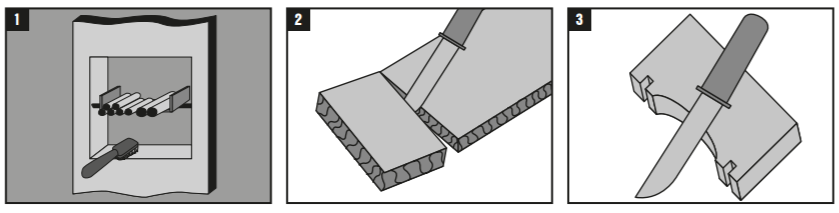 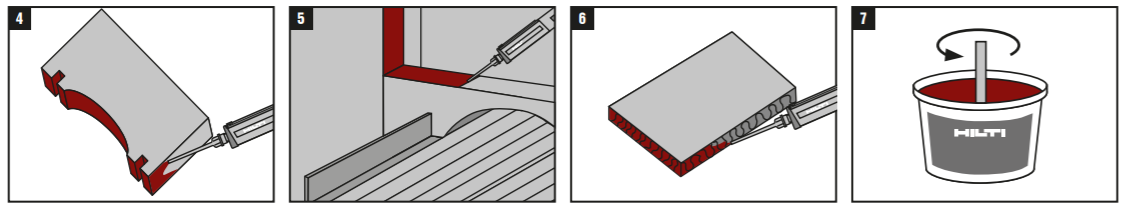 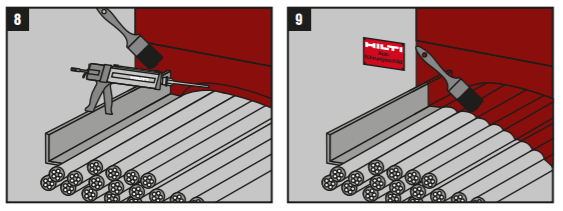 1.0GENERALGENERALGENERALGENERALGENERALGENERALGENERALGENERALGENERALGENERAL1.1DescriptionDescriptionDescriptionDescriptionDescriptionDescriptionDescriptionDescriptionDescriptionDescription.1.1Work of this Section shall conform to the requirements of the Contract Document.Work of this Section shall conform to the requirements of the Contract Document.Work of this Section shall conform to the requirements of the Contract Document.Work of this Section shall conform to the requirements of the Contract Document.Work of this Section shall conform to the requirements of the Contract Document.Work of this Section shall conform to the requirements of the Contract Document.Work of this Section shall conform to the requirements of the Contract Document.Work of this Section shall conform to the requirements of the Contract Document..2.2Work Included Work Included Work Included Work Included Work Included Work Included Work Included Work Included iiii2-Hours Fire Rated [Minimum] Proprietary Firestop Compound for Services Penetrations2-Hours Fire Rated [Minimum] Proprietary Firestop Compound for Services Penetrations2-Hours Fire Rated [Minimum] Proprietary Firestop Compound for Services Penetrations2-Hours Fire Rated [Minimum] Proprietary Firestop Compound for Services PenetrationsiiiiiiiiIn order to ensure minimum assurance of product quality, the reference products specified are: In order to ensure minimum assurance of product quality, the reference products specified are: In order to ensure minimum assurance of product quality, the reference products specified are: In order to ensure minimum assurance of product quality, the reference products specified are: aaaCP 670 Firestop CoatingbbbCP 643 N/644 Firestop CollarscccCP 680-P Cast-In Firestop DevicesThese proprietary products are available from Hilti (Malaysia) Sdn Bhd, however; tenderers are reminded that they are not obligated whatsoever to obtain the reference products from the above mentioned firm.  The tenderers may submit other proprietary made to the Architect for consideration as approved equivalent.These proprietary products are available from Hilti (Malaysia) Sdn Bhd, however; tenderers are reminded that they are not obligated whatsoever to obtain the reference products from the above mentioned firm.  The tenderers may submit other proprietary made to the Architect for consideration as approved equivalent.These proprietary products are available from Hilti (Malaysia) Sdn Bhd, however; tenderers are reminded that they are not obligated whatsoever to obtain the reference products from the above mentioned firm.  The tenderers may submit other proprietary made to the Architect for consideration as approved equivalent.These proprietary products are available from Hilti (Malaysia) Sdn Bhd, however; tenderers are reminded that they are not obligated whatsoever to obtain the reference products from the above mentioned firm.  The tenderers may submit other proprietary made to the Architect for consideration as approved equivalent.These proprietary products are available from Hilti (Malaysia) Sdn Bhd, however; tenderers are reminded that they are not obligated whatsoever to obtain the reference products from the above mentioned firm.  The tenderers may submit other proprietary made to the Architect for consideration as approved equivalent.These proprietary products are available from Hilti (Malaysia) Sdn Bhd, however; tenderers are reminded that they are not obligated whatsoever to obtain the reference products from the above mentioned firm.  The tenderers may submit other proprietary made to the Architect for consideration as approved equivalent.These proprietary products are available from Hilti (Malaysia) Sdn Bhd, however; tenderers are reminded that they are not obligated whatsoever to obtain the reference products from the above mentioned firm.  The tenderers may submit other proprietary made to the Architect for consideration as approved equivalent.These proprietary products are available from Hilti (Malaysia) Sdn Bhd, however; tenderers are reminded that they are not obligated whatsoever to obtain the reference products from the above mentioned firm.  The tenderers may submit other proprietary made to the Architect for consideration as approved equivalent.1.3SUBMITTALSSUBMITTALSSUBMITTALSSUBMITTALSSUBMITTALSSUBMITTALSSUBMITTALSSUBMITTALSSUBMITTALSSUBMITTALS.1.1Submit shop drawings, product data, and manufacturer’s installation instructions for all materials and prefabricated devices, providing descriptions sufficient for identification at the job site.Submit shop drawings, product data, and manufacturer’s installation instructions for all materials and prefabricated devices, providing descriptions sufficient for identification at the job site.Submit shop drawings, product data, and manufacturer’s installation instructions for all materials and prefabricated devices, providing descriptions sufficient for identification at the job site.Submit shop drawings, product data, and manufacturer’s installation instructions for all materials and prefabricated devices, providing descriptions sufficient for identification at the job site.Submit shop drawings, product data, and manufacturer’s installation instructions for all materials and prefabricated devices, providing descriptions sufficient for identification at the job site.Submit shop drawings, product data, and manufacturer’s installation instructions for all materials and prefabricated devices, providing descriptions sufficient for identification at the job site.Submit shop drawings, product data, and manufacturer’s installation instructions for all materials and prefabricated devices, providing descriptions sufficient for identification at the job site.Submit shop drawings, product data, and manufacturer’s installation instructions for all materials and prefabricated devices, providing descriptions sufficient for identification at the job site..2.2Submit shop drawings showing proposed material, reinforcement’s anchorage, fastenings, and method of installation. Construction details shall accurately reflect actual job conditions.Submit shop drawings showing proposed material, reinforcement’s anchorage, fastenings, and method of installation. Construction details shall accurately reflect actual job conditions.Submit shop drawings showing proposed material, reinforcement’s anchorage, fastenings, and method of installation. Construction details shall accurately reflect actual job conditions.Submit shop drawings showing proposed material, reinforcement’s anchorage, fastenings, and method of installation. Construction details shall accurately reflect actual job conditions.Submit shop drawings showing proposed material, reinforcement’s anchorage, fastenings, and method of installation. Construction details shall accurately reflect actual job conditions.Submit shop drawings showing proposed material, reinforcement’s anchorage, fastenings, and method of installation. Construction details shall accurately reflect actual job conditions.Submit shop drawings showing proposed material, reinforcement’s anchorage, fastenings, and method of installation. Construction details shall accurately reflect actual job conditions.Submit shop drawings showing proposed material, reinforcement’s anchorage, fastenings, and method of installation. Construction details shall accurately reflect actual job conditions..3.3Submit Material Safety Data Sheets with product delivered to job site.Submit Material Safety Data Sheets with product delivered to job site.Submit Material Safety Data Sheets with product delivered to job site.Submit Material Safety Data Sheets with product delivered to job site.Submit Material Safety Data Sheets with product delivered to job site.Submit Material Safety Data Sheets with product delivered to job site.Submit Material Safety Data Sheets with product delivered to job site.Submit Material Safety Data Sheets with product delivered to job site..4.4Submit complete details of each type of penetration to be used indicating the proper local authority or Uniform Laboratory (U.L.) approved firestop system.Submit complete details of each type of penetration to be used indicating the proper local authority or Uniform Laboratory (U.L.) approved firestop system.Submit complete details of each type of penetration to be used indicating the proper local authority or Uniform Laboratory (U.L.) approved firestop system.Submit complete details of each type of penetration to be used indicating the proper local authority or Uniform Laboratory (U.L.) approved firestop system.Submit complete details of each type of penetration to be used indicating the proper local authority or Uniform Laboratory (U.L.) approved firestop system.Submit complete details of each type of penetration to be used indicating the proper local authority or Uniform Laboratory (U.L.) approved firestop system.Submit complete details of each type of penetration to be used indicating the proper local authority or Uniform Laboratory (U.L.) approved firestop system.Submit complete details of each type of penetration to be used indicating the proper local authority or Uniform Laboratory (U.L.) approved firestop system..5.5To submit 5 years Jointly and Severally Warranty by the Main Contractor, product manufacturer and installer; and Forms C1, C 2 and C3 for Bomba.To submit 5 years Jointly and Severally Warranty by the Main Contractor, product manufacturer and installer; and Forms C1, C 2 and C3 for Bomba.To submit 5 years Jointly and Severally Warranty by the Main Contractor, product manufacturer and installer; and Forms C1, C 2 and C3 for Bomba.To submit 5 years Jointly and Severally Warranty by the Main Contractor, product manufacturer and installer; and Forms C1, C 2 and C3 for Bomba.To submit 5 years Jointly and Severally Warranty by the Main Contractor, product manufacturer and installer; and Forms C1, C 2 and C3 for Bomba.To submit 5 years Jointly and Severally Warranty by the Main Contractor, product manufacturer and installer; and Forms C1, C 2 and C3 for Bomba.To submit 5 years Jointly and Severally Warranty by the Main Contractor, product manufacturer and installer; and Forms C1, C 2 and C3 for Bomba.To submit 5 years Jointly and Severally Warranty by the Main Contractor, product manufacturer and installer; and Forms C1, C 2 and C3 for Bomba.1.4QUALITY ASSURANCEQUALITY ASSURANCEQUALITY ASSURANCEQUALITY ASSURANCEQUALITY ASSURANCEQUALITY ASSURANCEQUALITY ASSURANCEQUALITY ASSURANCEQUALITY ASSURANCEQUALITY ASSURANCE .1 .1 Firestop system installation shall conform to requirements of qualified designs or manufacturer approved modifications, as supported by engineering reports. Firestop system installation shall conform to requirements of qualified designs or manufacturer approved modifications, as supported by engineering reports. Firestop system installation shall conform to requirements of qualified designs or manufacturer approved modifications, as supported by engineering reports. Firestop system installation shall conform to requirements of qualified designs or manufacturer approved modifications, as supported by engineering reports. Firestop system installation shall conform to requirements of qualified designs or manufacturer approved modifications, as supported by engineering reports. Firestop system installation shall conform to requirements of qualified designs or manufacturer approved modifications, as supported by engineering reports. Firestop system installation shall conform to requirements of qualified designs or manufacturer approved modifications, as supported by engineering reports. Firestop system installation shall conform to requirements of qualified designs or manufacturer approved modifications, as supported by engineering reports..2.2Install firestop materials, and systems as required under by-laws UBBL 1984 and by these Contract Documents and accepted for use by Director General of Fire Services (D.G.F.S.) or Bomba.Install firestop materials, and systems as required under by-laws UBBL 1984 and by these Contract Documents and accepted for use by Director General of Fire Services (D.G.F.S.) or Bomba.Install firestop materials, and systems as required under by-laws UBBL 1984 and by these Contract Documents and accepted for use by Director General of Fire Services (D.G.F.S.) or Bomba.Install firestop materials, and systems as required under by-laws UBBL 1984 and by these Contract Documents and accepted for use by Director General of Fire Services (D.G.F.S.) or Bomba.Install firestop materials, and systems as required under by-laws UBBL 1984 and by these Contract Documents and accepted for use by Director General of Fire Services (D.G.F.S.) or Bomba.Install firestop materials, and systems as required under by-laws UBBL 1984 and by these Contract Documents and accepted for use by Director General of Fire Services (D.G.F.S.) or Bomba.Install firestop materials, and systems as required under by-laws UBBL 1984 and by these Contract Documents and accepted for use by Director General of Fire Services (D.G.F.S.) or Bomba..3.3Submit manufacturer’s product data, letter of certification, or certified laboratory test report that the material or combination of materials (firestop system) meets the requirements specified in accordance with the applicable referenced standards.Submit manufacturer’s product data, letter of certification, or certified laboratory test report that the material or combination of materials (firestop system) meets the requirements specified in accordance with the applicable referenced standards.Submit manufacturer’s product data, letter of certification, or certified laboratory test report that the material or combination of materials (firestop system) meets the requirements specified in accordance with the applicable referenced standards.Submit manufacturer’s product data, letter of certification, or certified laboratory test report that the material or combination of materials (firestop system) meets the requirements specified in accordance with the applicable referenced standards.Submit manufacturer’s product data, letter of certification, or certified laboratory test report that the material or combination of materials (firestop system) meets the requirements specified in accordance with the applicable referenced standards.Submit manufacturer’s product data, letter of certification, or certified laboratory test report that the material or combination of materials (firestop system) meets the requirements specified in accordance with the applicable referenced standards.Submit manufacturer’s product data, letter of certification, or certified laboratory test report that the material or combination of materials (firestop system) meets the requirements specified in accordance with the applicable referenced standards..4.4The firestop compound shall not contain any harmful solvents or inorganic fibers. The penetration seal material must be unaffected by moisture and must maintain the integrity of the floor or wall assembly for its rated time period when tested in accordance with D.G.F.S. requirement.The firestop compound shall not contain any harmful solvents or inorganic fibers. The penetration seal material must be unaffected by moisture and must maintain the integrity of the floor or wall assembly for its rated time period when tested in accordance with D.G.F.S. requirement.The firestop compound shall not contain any harmful solvents or inorganic fibers. The penetration seal material must be unaffected by moisture and must maintain the integrity of the floor or wall assembly for its rated time period when tested in accordance with D.G.F.S. requirement.The firestop compound shall not contain any harmful solvents or inorganic fibers. The penetration seal material must be unaffected by moisture and must maintain the integrity of the floor or wall assembly for its rated time period when tested in accordance with D.G.F.S. requirement.The firestop compound shall not contain any harmful solvents or inorganic fibers. The penetration seal material must be unaffected by moisture and must maintain the integrity of the floor or wall assembly for its rated time period when tested in accordance with D.G.F.S. requirement.The firestop compound shall not contain any harmful solvents or inorganic fibers. The penetration seal material must be unaffected by moisture and must maintain the integrity of the floor or wall assembly for its rated time period when tested in accordance with D.G.F.S. requirement.The firestop compound shall not contain any harmful solvents or inorganic fibers. The penetration seal material must be unaffected by moisture and must maintain the integrity of the floor or wall assembly for its rated time period when tested in accordance with D.G.F.S. requirement..5.5To prepare and demo the products and application on site for comments by the Architect and other project consultants.To prepare and demo the products and application on site for comments by the Architect and other project consultants.To prepare and demo the products and application on site for comments by the Architect and other project consultants.To prepare and demo the products and application on site for comments by the Architect and other project consultants.To prepare and demo the products and application on site for comments by the Architect and other project consultants.To prepare and demo the products and application on site for comments by the Architect and other project consultants.To prepare and demo the products and application on site for comments by the Architect and other project consultants.1.51.5FIRESTOPPINGFIRESTOPPINGFIRESTOPPINGFIRESTOPPINGFIRESTOPPINGFIRESTOPPINGFIRESTOPPINGFIRESTOPPINGFIRESTOPPING.1.1Provide firestop compounds for caulk, pour, wrap, seal, trowel or pump application.  Material must be capable of sealing openings around single or multiple pipes against fire, smoke and toxic gases, and maintaining the required fire rating with a thickness no greater than the structure.Provide firestop compounds for caulk, pour, wrap, seal, trowel or pump application.  Material must be capable of sealing openings around single or multiple pipes against fire, smoke and toxic gases, and maintaining the required fire rating with a thickness no greater than the structure.Provide firestop compounds for caulk, pour, wrap, seal, trowel or pump application.  Material must be capable of sealing openings around single or multiple pipes against fire, smoke and toxic gases, and maintaining the required fire rating with a thickness no greater than the structure.Provide firestop compounds for caulk, pour, wrap, seal, trowel or pump application.  Material must be capable of sealing openings around single or multiple pipes against fire, smoke and toxic gases, and maintaining the required fire rating with a thickness no greater than the structure.Provide firestop compounds for caulk, pour, wrap, seal, trowel or pump application.  Material must be capable of sealing openings around single or multiple pipes against fire, smoke and toxic gases, and maintaining the required fire rating with a thickness no greater than the structure.Provide firestop compounds for caulk, pour, wrap, seal, trowel or pump application.  Material must be capable of sealing openings around single or multiple pipes against fire, smoke and toxic gases, and maintaining the required fire rating with a thickness no greater than the structure.Provide firestop compounds for caulk, pour, wrap, seal, trowel or pump application.  Material must be capable of sealing openings around single or multiple pipes against fire, smoke and toxic gases, and maintaining the required fire rating with a thickness no greater than the structure..2.2Provide a firestop system consisting of a material, or combination of materials, to retain the integrity of fire-rated construction by maintaining an effective barrier against the spread of flame, smoke or gases through penetrations in fire-rated barriers.  It shall be used in specific locations as follow:-Provide a firestop system consisting of a material, or combination of materials, to retain the integrity of fire-rated construction by maintaining an effective barrier against the spread of flame, smoke or gases through penetrations in fire-rated barriers.  It shall be used in specific locations as follow:-Provide a firestop system consisting of a material, or combination of materials, to retain the integrity of fire-rated construction by maintaining an effective barrier against the spread of flame, smoke or gases through penetrations in fire-rated barriers.  It shall be used in specific locations as follow:-Provide a firestop system consisting of a material, or combination of materials, to retain the integrity of fire-rated construction by maintaining an effective barrier against the spread of flame, smoke or gases through penetrations in fire-rated barriers.  It shall be used in specific locations as follow:-Provide a firestop system consisting of a material, or combination of materials, to retain the integrity of fire-rated construction by maintaining an effective barrier against the spread of flame, smoke or gases through penetrations in fire-rated barriers.  It shall be used in specific locations as follow:-Provide a firestop system consisting of a material, or combination of materials, to retain the integrity of fire-rated construction by maintaining an effective barrier against the spread of flame, smoke or gases through penetrations in fire-rated barriers.  It shall be used in specific locations as follow:-Provide a firestop system consisting of a material, or combination of materials, to retain the integrity of fire-rated construction by maintaining an effective barrier against the spread of flame, smoke or gases through penetrations in fire-rated barriers.  It shall be used in specific locations as follow:-iiPenetrations for the passage of pipings and ducts through fire-rated vertical barriers (walls and partitions), horizontal barriers (floor slabs and floor / ceiling assemblies), and vertical service shafts.Penetrations for the passage of pipings and ducts through fire-rated vertical barriers (walls and partitions), horizontal barriers (floor slabs and floor / ceiling assemblies), and vertical service shafts.Penetrations for the passage of pipings and ducts through fire-rated vertical barriers (walls and partitions), horizontal barriers (floor slabs and floor / ceiling assemblies), and vertical service shafts.Penetrations for the passage of pipings and ducts through fire-rated vertical barriers (walls and partitions), horizontal barriers (floor slabs and floor / ceiling assemblies), and vertical service shafts.Penetrations for the passage of pipings and ducts through fire-rated vertical barriers (walls and partitions), horizontal barriers (floor slabs and floor / ceiling assemblies), and vertical service shafts.iiiiLocations where specified in other section of these specifications.Locations where specified in other section of these specifications.Locations where specified in other section of these specifications.Locations where specified in other section of these specifications.Locations where specified in other section of these specifications.1.61.6SUSTAINABILITY: GREEN BUILDING INDEX [GBI]/LEEDS REQUIREMENTS.SUSTAINABILITY: GREEN BUILDING INDEX [GBI]/LEEDS REQUIREMENTS.SUSTAINABILITY: GREEN BUILDING INDEX [GBI]/LEEDS REQUIREMENTS.SUSTAINABILITY: GREEN BUILDING INDEX [GBI]/LEEDS REQUIREMENTS.SUSTAINABILITY: GREEN BUILDING INDEX [GBI]/LEEDS REQUIREMENTS.SUSTAINABILITY: GREEN BUILDING INDEX [GBI]/LEEDS REQUIREMENTS.SUSTAINABILITY: GREEN BUILDING INDEX [GBI]/LEEDS REQUIREMENTS.SUSTAINABILITY: GREEN BUILDING INDEX [GBI]/LEEDS REQUIREMENTS.SUSTAINABILITY: GREEN BUILDING INDEX [GBI]/LEEDS REQUIREMENTS.For corporate social responsibility reasons, the Clients intends to develop a sustainable building model by incorporating energy efficient and environment friendly initiatives into the building design and construction. The project team is targeting to a achieve Sustainability Rating in compliance with Non-Residential Non Construction [NRNC] Version 1.0, Green Building Index by Green Building Index Sdn. Bhd./LEEDS. The Green Building Index for NRNC Version 1.0 is included in this document.For corporate social responsibility reasons, the Clients intends to develop a sustainable building model by incorporating energy efficient and environment friendly initiatives into the building design and construction. The project team is targeting to a achieve Sustainability Rating in compliance with Non-Residential Non Construction [NRNC] Version 1.0, Green Building Index by Green Building Index Sdn. Bhd./LEEDS. The Green Building Index for NRNC Version 1.0 is included in this document.For corporate social responsibility reasons, the Clients intends to develop a sustainable building model by incorporating energy efficient and environment friendly initiatives into the building design and construction. The project team is targeting to a achieve Sustainability Rating in compliance with Non-Residential Non Construction [NRNC] Version 1.0, Green Building Index by Green Building Index Sdn. Bhd./LEEDS. The Green Building Index for NRNC Version 1.0 is included in this document.For corporate social responsibility reasons, the Clients intends to develop a sustainable building model by incorporating energy efficient and environment friendly initiatives into the building design and construction. The project team is targeting to a achieve Sustainability Rating in compliance with Non-Residential Non Construction [NRNC] Version 1.0, Green Building Index by Green Building Index Sdn. Bhd./LEEDS. The Green Building Index for NRNC Version 1.0 is included in this document.For corporate social responsibility reasons, the Clients intends to develop a sustainable building model by incorporating energy efficient and environment friendly initiatives into the building design and construction. The project team is targeting to a achieve Sustainability Rating in compliance with Non-Residential Non Construction [NRNC] Version 1.0, Green Building Index by Green Building Index Sdn. Bhd./LEEDS. The Green Building Index for NRNC Version 1.0 is included in this document.For corporate social responsibility reasons, the Clients intends to develop a sustainable building model by incorporating energy efficient and environment friendly initiatives into the building design and construction. The project team is targeting to a achieve Sustainability Rating in compliance with Non-Residential Non Construction [NRNC] Version 1.0, Green Building Index by Green Building Index Sdn. Bhd./LEEDS. The Green Building Index for NRNC Version 1.0 is included in this document.For corporate social responsibility reasons, the Clients intends to develop a sustainable building model by incorporating energy efficient and environment friendly initiatives into the building design and construction. The project team is targeting to a achieve Sustainability Rating in compliance with Non-Residential Non Construction [NRNC] Version 1.0, Green Building Index by Green Building Index Sdn. Bhd./LEEDS. The Green Building Index for NRNC Version 1.0 is included in this document.For corporate social responsibility reasons, the Clients intends to develop a sustainable building model by incorporating energy efficient and environment friendly initiatives into the building design and construction. The project team is targeting to a achieve Sustainability Rating in compliance with Non-Residential Non Construction [NRNC] Version 1.0, Green Building Index by Green Building Index Sdn. Bhd./LEEDS. The Green Building Index for NRNC Version 1.0 is included in this document.For corporate social responsibility reasons, the Clients intends to develop a sustainable building model by incorporating energy efficient and environment friendly initiatives into the building design and construction. The project team is targeting to a achieve Sustainability Rating in compliance with Non-Residential Non Construction [NRNC] Version 1.0, Green Building Index by Green Building Index Sdn. Bhd./LEEDS. The Green Building Index for NRNC Version 1.0 is included in this document.When complete, the building is expected to be one of GBI/LEEDS certified building in Malaysia. All potential contractors and subcontractors involved in the project are required to familarise themselves with the current sustainable initiatives with regards to the built environment as well as with the requirements to the NRNC version 1.0. Whenever requested by the project team [such as GBI/LEEDS Facilitator], the Contractor shall submit related documentation of evidences in complying the GBI/LEEDS requirements.When complete, the building is expected to be one of GBI/LEEDS certified building in Malaysia. All potential contractors and subcontractors involved in the project are required to familarise themselves with the current sustainable initiatives with regards to the built environment as well as with the requirements to the NRNC version 1.0. Whenever requested by the project team [such as GBI/LEEDS Facilitator], the Contractor shall submit related documentation of evidences in complying the GBI/LEEDS requirements.When complete, the building is expected to be one of GBI/LEEDS certified building in Malaysia. All potential contractors and subcontractors involved in the project are required to familarise themselves with the current sustainable initiatives with regards to the built environment as well as with the requirements to the NRNC version 1.0. Whenever requested by the project team [such as GBI/LEEDS Facilitator], the Contractor shall submit related documentation of evidences in complying the GBI/LEEDS requirements.When complete, the building is expected to be one of GBI/LEEDS certified building in Malaysia. All potential contractors and subcontractors involved in the project are required to familarise themselves with the current sustainable initiatives with regards to the built environment as well as with the requirements to the NRNC version 1.0. Whenever requested by the project team [such as GBI/LEEDS Facilitator], the Contractor shall submit related documentation of evidences in complying the GBI/LEEDS requirements.When complete, the building is expected to be one of GBI/LEEDS certified building in Malaysia. All potential contractors and subcontractors involved in the project are required to familarise themselves with the current sustainable initiatives with regards to the built environment as well as with the requirements to the NRNC version 1.0. Whenever requested by the project team [such as GBI/LEEDS Facilitator], the Contractor shall submit related documentation of evidences in complying the GBI/LEEDS requirements.When complete, the building is expected to be one of GBI/LEEDS certified building in Malaysia. All potential contractors and subcontractors involved in the project are required to familarise themselves with the current sustainable initiatives with regards to the built environment as well as with the requirements to the NRNC version 1.0. Whenever requested by the project team [such as GBI/LEEDS Facilitator], the Contractor shall submit related documentation of evidences in complying the GBI/LEEDS requirements.When complete, the building is expected to be one of GBI/LEEDS certified building in Malaysia. All potential contractors and subcontractors involved in the project are required to familarise themselves with the current sustainable initiatives with regards to the built environment as well as with the requirements to the NRNC version 1.0. Whenever requested by the project team [such as GBI/LEEDS Facilitator], the Contractor shall submit related documentation of evidences in complying the GBI/LEEDS requirements.When complete, the building is expected to be one of GBI/LEEDS certified building in Malaysia. All potential contractors and subcontractors involved in the project are required to familarise themselves with the current sustainable initiatives with regards to the built environment as well as with the requirements to the NRNC version 1.0. Whenever requested by the project team [such as GBI/LEEDS Facilitator], the Contractor shall submit related documentation of evidences in complying the GBI/LEEDS requirements.When complete, the building is expected to be one of GBI/LEEDS certified building in Malaysia. All potential contractors and subcontractors involved in the project are required to familarise themselves with the current sustainable initiatives with regards to the built environment as well as with the requirements to the NRNC version 1.0. Whenever requested by the project team [such as GBI/LEEDS Facilitator], the Contractor shall submit related documentation of evidences in complying the GBI/LEEDS requirements.The Contractor is required amongst others, to comply with the following:The Contractor is required amongst others, to comply with the following:The Contractor is required amongst others, to comply with the following:The Contractor is required amongst others, to comply with the following:The Contractor is required amongst others, to comply with the following:The Contractor is required amongst others, to comply with the following:The Contractor is required amongst others, to comply with the following:The Contractor is required amongst others, to comply with the following:The Contractor is required amongst others, to comply with the following:.1.1.1Enhanced Commissioning of Building Energy System RequirementsEnhanced Commissioning of Building Energy System RequirementsEnhanced Commissioning of Building Energy System RequirementsEnhanced Commissioning of Building Energy System RequirementsEnhanced Commissioning of Building Energy System RequirementsEnhanced Commissioning of Building Energy System RequirementsRequirements:Requirements:Requirements:Requirements:Requirements:Requirements:Liaise with the appointed Commissioning Specialist [CxS] regarding the     Commissioning of energy related equipment. To hold meetings whenever requested by client or CxS and to invite related parties such as Sub-Contractors if required. To submit documents and/or drawings to CxS that related to commissioning stage. To follow instructions from CxS in order to follow the standard of commissioning imposed by GBI/LEEDS. To provide necessary training during the commissioning stage to the appointed maintenance team.Liaise with the appointed Commissioning Specialist [CxS] regarding the     Commissioning of energy related equipment. To hold meetings whenever requested by client or CxS and to invite related parties such as Sub-Contractors if required. To submit documents and/or drawings to CxS that related to commissioning stage. To follow instructions from CxS in order to follow the standard of commissioning imposed by GBI/LEEDS. To provide necessary training during the commissioning stage to the appointed maintenance team.Liaise with the appointed Commissioning Specialist [CxS] regarding the     Commissioning of energy related equipment. To hold meetings whenever requested by client or CxS and to invite related parties such as Sub-Contractors if required. To submit documents and/or drawings to CxS that related to commissioning stage. To follow instructions from CxS in order to follow the standard of commissioning imposed by GBI/LEEDS. To provide necessary training during the commissioning stage to the appointed maintenance team.Liaise with the appointed Commissioning Specialist [CxS] regarding the     Commissioning of energy related equipment. To hold meetings whenever requested by client or CxS and to invite related parties such as Sub-Contractors if required. To submit documents and/or drawings to CxS that related to commissioning stage. To follow instructions from CxS in order to follow the standard of commissioning imposed by GBI/LEEDS. To provide necessary training during the commissioning stage to the appointed maintenance team.Liaise with the appointed Commissioning Specialist [CxS] regarding the     Commissioning of energy related equipment. To hold meetings whenever requested by client or CxS and to invite related parties such as Sub-Contractors if required. To submit documents and/or drawings to CxS that related to commissioning stage. To follow instructions from CxS in order to follow the standard of commissioning imposed by GBI/LEEDS. To provide necessary training during the commissioning stage to the appointed maintenance team.Liaise with the appointed Commissioning Specialist [CxS] regarding the     Commissioning of energy related equipment. To hold meetings whenever requested by client or CxS and to invite related parties such as Sub-Contractors if required. To submit documents and/or drawings to CxS that related to commissioning stage. To follow instructions from CxS in order to follow the standard of commissioning imposed by GBI/LEEDS. To provide necessary training during the commissioning stage to the appointed maintenance team..2.2.2Mould Prevention.Mould Prevention.Mould Prevention.Mould Prevention.Mould Prevention.Mould Prevention.Requirements:Requirements:Requirements:Requirements:Requirements:Requirements:To control moisture during construction by using normal practices in industry. To liaise and discuss with appointed GBI/LEEDS facilitator and consultants regarding techniques and/or methods of mould prevention during construction.To control moisture during construction by using normal practices in industry. To liaise and discuss with appointed GBI/LEEDS facilitator and consultants regarding techniques and/or methods of mould prevention during construction.To control moisture during construction by using normal practices in industry. To liaise and discuss with appointed GBI/LEEDS facilitator and consultants regarding techniques and/or methods of mould prevention during construction.To control moisture during construction by using normal practices in industry. To liaise and discuss with appointed GBI/LEEDS facilitator and consultants regarding techniques and/or methods of mould prevention during construction.To control moisture during construction by using normal practices in industry. To liaise and discuss with appointed GBI/LEEDS facilitator and consultants regarding techniques and/or methods of mould prevention during construction.To control moisture during construction by using normal practices in industry. To liaise and discuss with appointed GBI/LEEDS facilitator and consultants regarding techniques and/or methods of mould prevention during construction..3.3.3Building User ManualBuilding User ManualBuilding User ManualBuilding User ManualBuilding User ManualBuilding User ManualRequirements:Requirements:Requirements:Requirements:Requirements:Requirements:The Contractor shall submit the Operation and Maintenance manual for all GBI/LEEDS items to the Project Team. The Contractor shall liaise with Sub-Contractor and/or supplier in getting the related documentations.The Contractor shall submit the Operation and Maintenance manual for all GBI/LEEDS items to the Project Team. The Contractor shall liaise with Sub-Contractor and/or supplier in getting the related documentations.The Contractor shall submit the Operation and Maintenance manual for all GBI/LEEDS items to the Project Team. The Contractor shall liaise with Sub-Contractor and/or supplier in getting the related documentations.The Contractor shall submit the Operation and Maintenance manual for all GBI/LEEDS items to the Project Team. The Contractor shall liaise with Sub-Contractor and/or supplier in getting the related documentations.The Contractor shall submit the Operation and Maintenance manual for all GBI/LEEDS items to the Project Team. The Contractor shall liaise with Sub-Contractor and/or supplier in getting the related documentations.The Contractor shall submit the Operation and Maintenance manual for all GBI/LEEDS items to the Project Team. The Contractor shall liaise with Sub-Contractor and/or supplier in getting the related documentations..4.4.4Formaldehyde MinimisationFormaldehyde MinimisationFormaldehyde MinimisationFormaldehyde MinimisationFormaldehyde MinimisationFormaldehyde MinimisationRequirements:Requirements:Requirements:Requirements:Requirements:Requirements:Reduce the exposure of occupants to formaldehyde and promote good indoor air quality in the living space. Products with no added urea formaldehyde are to be used. All the low Formaldehyde materials specifications shall be endorsed by GBI/LEEDS facilitator before submitting to Client for approval.Reduce the exposure of occupants to formaldehyde and promote good indoor air quality in the living space. Products with no added urea formaldehyde are to be used. All the low Formaldehyde materials specifications shall be endorsed by GBI/LEEDS facilitator before submitting to Client for approval.Reduce the exposure of occupants to formaldehyde and promote good indoor air quality in the living space. Products with no added urea formaldehyde are to be used. All the low Formaldehyde materials specifications shall be endorsed by GBI/LEEDS facilitator before submitting to Client for approval.Reduce the exposure of occupants to formaldehyde and promote good indoor air quality in the living space. Products with no added urea formaldehyde are to be used. All the low Formaldehyde materials specifications shall be endorsed by GBI/LEEDS facilitator before submitting to Client for approval.Reduce the exposure of occupants to formaldehyde and promote good indoor air quality in the living space. Products with no added urea formaldehyde are to be used. All the low Formaldehyde materials specifications shall be endorsed by GBI/LEEDS facilitator before submitting to Client for approval.Reduce the exposure of occupants to formaldehyde and promote good indoor air quality in the living space. Products with no added urea formaldehyde are to be used. All the low Formaldehyde materials specifications shall be endorsed by GBI/LEEDS facilitator before submitting to Client for approval..5.5.5Recycle Content MaterialRecycle Content MaterialRecycle Content MaterialRecycle Content MaterialRecycle Content MaterialRecycle Content MaterialRequirements:Requirements:Requirements:Requirements:Requirements:Requirements:The Contractor shall use materials with recycled content such that the sum of post-consumer recycled plus one-half of the pre-consumer content constitutes at least 30% [based on cost] of the total value of the materials in the project. Mechanical, electrical and plumbing components shall not be included. Only include materials permanently installed in the project. Recycled content shall be defined in accordance with the International Organisation of Standards Document. The Contractor shall work with subcontractors and suppliers to verify the availability of materials. The Contractor shall propose the materials that have recycle content and to provide evidence from to project team.The Contractor shall use materials with recycled content such that the sum of post-consumer recycled plus one-half of the pre-consumer content constitutes at least 30% [based on cost] of the total value of the materials in the project. Mechanical, electrical and plumbing components shall not be included. Only include materials permanently installed in the project. Recycled content shall be defined in accordance with the International Organisation of Standards Document. The Contractor shall work with subcontractors and suppliers to verify the availability of materials. The Contractor shall propose the materials that have recycle content and to provide evidence from to project team.The Contractor shall use materials with recycled content such that the sum of post-consumer recycled plus one-half of the pre-consumer content constitutes at least 30% [based on cost] of the total value of the materials in the project. Mechanical, electrical and plumbing components shall not be included. Only include materials permanently installed in the project. Recycled content shall be defined in accordance with the International Organisation of Standards Document. The Contractor shall work with subcontractors and suppliers to verify the availability of materials. The Contractor shall propose the materials that have recycle content and to provide evidence from to project team.The Contractor shall use materials with recycled content such that the sum of post-consumer recycled plus one-half of the pre-consumer content constitutes at least 30% [based on cost] of the total value of the materials in the project. Mechanical, electrical and plumbing components shall not be included. Only include materials permanently installed in the project. Recycled content shall be defined in accordance with the International Organisation of Standards Document. The Contractor shall work with subcontractors and suppliers to verify the availability of materials. The Contractor shall propose the materials that have recycle content and to provide evidence from to project team.The Contractor shall use materials with recycled content such that the sum of post-consumer recycled plus one-half of the pre-consumer content constitutes at least 30% [based on cost] of the total value of the materials in the project. Mechanical, electrical and plumbing components shall not be included. Only include materials permanently installed in the project. Recycled content shall be defined in accordance with the International Organisation of Standards Document. The Contractor shall work with subcontractors and suppliers to verify the availability of materials. The Contractor shall propose the materials that have recycle content and to provide evidence from to project team.The Contractor shall use materials with recycled content such that the sum of post-consumer recycled plus one-half of the pre-consumer content constitutes at least 30% [based on cost] of the total value of the materials in the project. Mechanical, electrical and plumbing components shall not be included. Only include materials permanently installed in the project. Recycled content shall be defined in accordance with the International Organisation of Standards Document. The Contractor shall work with subcontractors and suppliers to verify the availability of materials. The Contractor shall propose the materials that have recycle content and to provide evidence from to project team..6.6.6Regional Materials.Regional Materials.Regional Materials.Regional Materials.Regional Materials.Regional Materials.Requirements:Requirements:Requirements:Requirements:Requirements:Requirements:The Contractor shall use building materials or products that have been extracted, harvested or recovered, as well as manufactured, within 500km of the project site for a minimum of 30% [based on cost] of the total material value. The Contractor shall work with subcontractors and suppliers to verify the availability of materials which are extracted/harvested/recovered and manufactured locally. Mechanical, electrical and plumbing components shall not be included. Only include materials permanently installed in the project.The Contractor shall use building materials or products that have been extracted, harvested or recovered, as well as manufactured, within 500km of the project site for a minimum of 30% [based on cost] of the total material value. The Contractor shall work with subcontractors and suppliers to verify the availability of materials which are extracted/harvested/recovered and manufactured locally. Mechanical, electrical and plumbing components shall not be included. Only include materials permanently installed in the project.The Contractor shall use building materials or products that have been extracted, harvested or recovered, as well as manufactured, within 500km of the project site for a minimum of 30% [based on cost] of the total material value. The Contractor shall work with subcontractors and suppliers to verify the availability of materials which are extracted/harvested/recovered and manufactured locally. Mechanical, electrical and plumbing components shall not be included. Only include materials permanently installed in the project.The Contractor shall use building materials or products that have been extracted, harvested or recovered, as well as manufactured, within 500km of the project site for a minimum of 30% [based on cost] of the total material value. The Contractor shall work with subcontractors and suppliers to verify the availability of materials which are extracted/harvested/recovered and manufactured locally. Mechanical, electrical and plumbing components shall not be included. Only include materials permanently installed in the project.The Contractor shall use building materials or products that have been extracted, harvested or recovered, as well as manufactured, within 500km of the project site for a minimum of 30% [based on cost] of the total material value. The Contractor shall work with subcontractors and suppliers to verify the availability of materials which are extracted/harvested/recovered and manufactured locally. Mechanical, electrical and plumbing components shall not be included. Only include materials permanently installed in the project.The Contractor shall use building materials or products that have been extracted, harvested or recovered, as well as manufactured, within 500km of the project site for a minimum of 30% [based on cost] of the total material value. The Contractor shall work with subcontractors and suppliers to verify the availability of materials which are extracted/harvested/recovered and manufactured locally. Mechanical, electrical and plumbing components shall not be included. Only include materials permanently installed in the project..7.7.7Construction Waste Management.Construction Waste Management.Construction Waste Management.Construction Waste Management.Construction Waste Management.Construction Waste Management.Requirements:Requirements:Requirements:Requirements:Requirements:Requirements:The Contractor shall recycle and/or salvage at least 75% of all non-hazardous construction debris. The Contractor to develop and implement a construction waste management plan that, at a minimum identifies the materials to be diverted from disposal and whether the materials will be sorted on site or co-mingled. The Contractor shall liaise with subcontractors/supplier regarding handling and recording the construction waste. The Contractor shall record and provide evidence regarding the construction waste and all records shall be endorsed by Site Engineer. Quantify by measuring total tonnage of waste.The Contractor shall recycle and/or salvage at least 75% of all non-hazardous construction debris. The Contractor to develop and implement a construction waste management plan that, at a minimum identifies the materials to be diverted from disposal and whether the materials will be sorted on site or co-mingled. The Contractor shall liaise with subcontractors/supplier regarding handling and recording the construction waste. The Contractor shall record and provide evidence regarding the construction waste and all records shall be endorsed by Site Engineer. Quantify by measuring total tonnage of waste.The Contractor shall recycle and/or salvage at least 75% of all non-hazardous construction debris. The Contractor to develop and implement a construction waste management plan that, at a minimum identifies the materials to be diverted from disposal and whether the materials will be sorted on site or co-mingled. The Contractor shall liaise with subcontractors/supplier regarding handling and recording the construction waste. The Contractor shall record and provide evidence regarding the construction waste and all records shall be endorsed by Site Engineer. Quantify by measuring total tonnage of waste.The Contractor shall recycle and/or salvage at least 75% of all non-hazardous construction debris. The Contractor to develop and implement a construction waste management plan that, at a minimum identifies the materials to be diverted from disposal and whether the materials will be sorted on site or co-mingled. The Contractor shall liaise with subcontractors/supplier regarding handling and recording the construction waste. The Contractor shall record and provide evidence regarding the construction waste and all records shall be endorsed by Site Engineer. Quantify by measuring total tonnage of waste.The Contractor shall recycle and/or salvage at least 75% of all non-hazardous construction debris. The Contractor to develop and implement a construction waste management plan that, at a minimum identifies the materials to be diverted from disposal and whether the materials will be sorted on site or co-mingled. The Contractor shall liaise with subcontractors/supplier regarding handling and recording the construction waste. The Contractor shall record and provide evidence regarding the construction waste and all records shall be endorsed by Site Engineer. Quantify by measuring total tonnage of waste.The Contractor shall recycle and/or salvage at least 75% of all non-hazardous construction debris. The Contractor to develop and implement a construction waste management plan that, at a minimum identifies the materials to be diverted from disposal and whether the materials will be sorted on site or co-mingled. The Contractor shall liaise with subcontractors/supplier regarding handling and recording the construction waste. The Contractor shall record and provide evidence regarding the construction waste and all records shall be endorsed by Site Engineer. Quantify by measuring total tonnage of waste..8.8.8Storage & Collection of RecyclablesStorage & Collection of RecyclablesStorage & Collection of RecyclablesStorage & Collection of RecyclablesStorage & Collection of RecyclablesStorage & Collection of RecyclablesRequirements:Requirements:Requirements:Requirements:Requirements:Requirements:During construction, Contractor shall provide a dedicated area where on-site sorted waste materials can be stored in separate skips for collection to recycling facilities. The separate bin shall include metal, wood, crushed concrete and mixed waste. Only non-hazardous construction waste to be included. Hazardous waste, domestic waste, excavation soils and land clearing debris shall have their own designated bins.During construction, Contractor shall provide a dedicated area where on-site sorted waste materials can be stored in separate skips for collection to recycling facilities. The separate bin shall include metal, wood, crushed concrete and mixed waste. Only non-hazardous construction waste to be included. Hazardous waste, domestic waste, excavation soils and land clearing debris shall have their own designated bins.During construction, Contractor shall provide a dedicated area where on-site sorted waste materials can be stored in separate skips for collection to recycling facilities. The separate bin shall include metal, wood, crushed concrete and mixed waste. Only non-hazardous construction waste to be included. Hazardous waste, domestic waste, excavation soils and land clearing debris shall have their own designated bins.During construction, Contractor shall provide a dedicated area where on-site sorted waste materials can be stored in separate skips for collection to recycling facilities. The separate bin shall include metal, wood, crushed concrete and mixed waste. Only non-hazardous construction waste to be included. Hazardous waste, domestic waste, excavation soils and land clearing debris shall have their own designated bins.During construction, Contractor shall provide a dedicated area where on-site sorted waste materials can be stored in separate skips for collection to recycling facilities. The separate bin shall include metal, wood, crushed concrete and mixed waste. Only non-hazardous construction waste to be included. Hazardous waste, domestic waste, excavation soils and land clearing debris shall have their own designated bins.During construction, Contractor shall provide a dedicated area where on-site sorted waste materials can be stored in separate skips for collection to recycling facilities. The separate bin shall include metal, wood, crushed concrete and mixed waste. Only non-hazardous construction waste to be included. Hazardous waste, domestic waste, excavation soils and land clearing debris shall have their own designated bins.2.02.0PRODUCTSPRODUCTSPRODUCTSPRODUCTSPRODUCTSPRODUCTSPRODUCTSPRODUCTSPRODUCTS2.12.1FIRESTOPSFIRESTOPSFIRESTOPSFIRESTOPSFIRESTOPSFIRESTOPSFIRESTOPSFIRESTOPSFIRESTOPSiiiFirestop compounds shall be provided for caulk, pour, wrap, seal, trowel or pump application. Material must be capable of sealing openings around single or multiple ducts, cables, wire or conduits against fire, smoke and toxic gases, and maintaining rating with a thickness no greater than the structure.Firestop compounds shall be provided for caulk, pour, wrap, seal, trowel or pump application. Material must be capable of sealing openings around single or multiple ducts, cables, wire or conduits against fire, smoke and toxic gases, and maintaining rating with a thickness no greater than the structure.Firestop compounds shall be provided for caulk, pour, wrap, seal, trowel or pump application. Material must be capable of sealing openings around single or multiple ducts, cables, wire or conduits against fire, smoke and toxic gases, and maintaining rating with a thickness no greater than the structure.Firestop compounds shall be provided for caulk, pour, wrap, seal, trowel or pump application. Material must be capable of sealing openings around single or multiple ducts, cables, wire or conduits against fire, smoke and toxic gases, and maintaining rating with a thickness no greater than the structure.Firestop compounds shall be provided for caulk, pour, wrap, seal, trowel or pump application. Material must be capable of sealing openings around single or multiple ducts, cables, wire or conduits against fire, smoke and toxic gases, and maintaining rating with a thickness no greater than the structure.Firestop compounds shall be provided for caulk, pour, wrap, seal, trowel or pump application. Material must be capable of sealing openings around single or multiple ducts, cables, wire or conduits against fire, smoke and toxic gases, and maintaining rating with a thickness no greater than the structure.iiiiiiThe firestop compound shall not contain any harmful solvents or inorganic fibres. The penetration seal material must be unaffected by moisture and must maintain the integrity of the floor or wall assembly for its rated time period when tested in accordance with D.G.F.S. requirement.The firestop compound shall not contain any harmful solvents or inorganic fibres. The penetration seal material must be unaffected by moisture and must maintain the integrity of the floor or wall assembly for its rated time period when tested in accordance with D.G.F.S. requirement.The firestop compound shall not contain any harmful solvents or inorganic fibres. The penetration seal material must be unaffected by moisture and must maintain the integrity of the floor or wall assembly for its rated time period when tested in accordance with D.G.F.S. requirement.The firestop compound shall not contain any harmful solvents or inorganic fibres. The penetration seal material must be unaffected by moisture and must maintain the integrity of the floor or wall assembly for its rated time period when tested in accordance with D.G.F.S. requirement.The firestop compound shall not contain any harmful solvents or inorganic fibres. The penetration seal material must be unaffected by moisture and must maintain the integrity of the floor or wall assembly for its rated time period when tested in accordance with D.G.F.S. requirement.The firestop compound shall not contain any harmful solvents or inorganic fibres. The penetration seal material must be unaffected by moisture and must maintain the integrity of the floor or wall assembly for its rated time period when tested in accordance with D.G.F.S. requirement.iiiiiiiiiFirestop system shall consist of a material, or combination of materials, to retain the integrity of fire-rated construction by maintaining an effective barrier against the spread of flame, smoke or gases through penetrations in fire-rated barriers. It shall be used in specific locations as follows:-Firestop system shall consist of a material, or combination of materials, to retain the integrity of fire-rated construction by maintaining an effective barrier against the spread of flame, smoke or gases through penetrations in fire-rated barriers. It shall be used in specific locations as follows:-Firestop system shall consist of a material, or combination of materials, to retain the integrity of fire-rated construction by maintaining an effective barrier against the spread of flame, smoke or gases through penetrations in fire-rated barriers. It shall be used in specific locations as follows:-Firestop system shall consist of a material, or combination of materials, to retain the integrity of fire-rated construction by maintaining an effective barrier against the spread of flame, smoke or gases through penetrations in fire-rated barriers. It shall be used in specific locations as follows:-Firestop system shall consist of a material, or combination of materials, to retain the integrity of fire-rated construction by maintaining an effective barrier against the spread of flame, smoke or gases through penetrations in fire-rated barriers. It shall be used in specific locations as follows:-Firestop system shall consist of a material, or combination of materials, to retain the integrity of fire-rated construction by maintaining an effective barrier against the spread of flame, smoke or gases through penetrations in fire-rated barriers. It shall be used in specific locations as follows:-abababPenetration for the passage of duct, cable tray, conduit, and electrical busways and raceways through fire-rated vertical barriers (walls and partitions), horizontal barriers (floor slabs and floor / ceiling assemblies), and vertical services shafts. RWDP, combustible and non-combustible piping, and any penetrations thru-wall / floor of fire compartmentation area. The selected system should be capable of accommodating anticipated movement (if any) in service.Construction / linear joints between adjacent fire separating elements, which should be installed within its tested design limits with regard to size of joint, type of assembly, and anticipated compression and extension of the joint.Penetration for the passage of duct, cable tray, conduit, and electrical busways and raceways through fire-rated vertical barriers (walls and partitions), horizontal barriers (floor slabs and floor / ceiling assemblies), and vertical services shafts. RWDP, combustible and non-combustible piping, and any penetrations thru-wall / floor of fire compartmentation area. The selected system should be capable of accommodating anticipated movement (if any) in service.Construction / linear joints between adjacent fire separating elements, which should be installed within its tested design limits with regard to size of joint, type of assembly, and anticipated compression and extension of the joint.Penetration for the passage of duct, cable tray, conduit, and electrical busways and raceways through fire-rated vertical barriers (walls and partitions), horizontal barriers (floor slabs and floor / ceiling assemblies), and vertical services shafts. RWDP, combustible and non-combustible piping, and any penetrations thru-wall / floor of fire compartmentation area. The selected system should be capable of accommodating anticipated movement (if any) in service.Construction / linear joints between adjacent fire separating elements, which should be installed within its tested design limits with regard to size of joint, type of assembly, and anticipated compression and extension of the joint.cccLocations shown specifically on the drawings and / or described in the Tender Schedules or where specified in other sections of these specification.Locations shown specifically on the drawings and / or described in the Tender Schedules or where specified in other sections of these specification.Locations shown specifically on the drawings and / or described in the Tender Schedules or where specified in other sections of these specification.ivivivFirestop collar or wrap strips shall be used for all combustible pipes passing through fire-rated wall except for pipes 50mm and below as per Bomba and U.L requirement.Firestop collar or wrap strips shall be used for all combustible pipes passing through fire-rated wall except for pipes 50mm and below as per Bomba and U.L requirement.Firestop collar or wrap strips shall be used for all combustible pipes passing through fire-rated wall except for pipes 50mm and below as per Bomba and U.L requirement.Firestop collar or wrap strips shall be used for all combustible pipes passing through fire-rated wall except for pipes 50mm and below as per Bomba and U.L requirement.Firestop collar or wrap strips shall be used for all combustible pipes passing through fire-rated wall except for pipes 50mm and below as per Bomba and U.L requirement.Firestop collar or wrap strips shall be used for all combustible pipes passing through fire-rated wall except for pipes 50mm and below as per Bomba and U.L requirement. 2.2 2.2MATERIALSMATERIALSMATERIALSMATERIALSMATERIALSMATERIALSMATERIALSMATERIALSMATERIALS.1.1.1Firestopping material / systems shall be flexible to allow for normal movement of building structure and penetrating item(s) without affecting the adhesion or integrity of the system.Firestopping material / systems shall be flexible to allow for normal movement of building structure and penetrating item(s) without affecting the adhesion or integrity of the system.Firestopping material / systems shall be flexible to allow for normal movement of building structure and penetrating item(s) without affecting the adhesion or integrity of the system.Firestopping material / systems shall be flexible to allow for normal movement of building structure and penetrating item(s) without affecting the adhesion or integrity of the system.Firestopping material / systems shall be flexible to allow for normal movement of building structure and penetrating item(s) without affecting the adhesion or integrity of the system.Firestopping material / systems shall be flexible to allow for normal movement of building structure and penetrating item(s) without affecting the adhesion or integrity of the system..2.2.2Firestopping materials shall not require hazardous waste disposal of used containers / packages.Firestopping materials shall not require hazardous waste disposal of used containers / packages.Firestopping materials shall not require hazardous waste disposal of used containers / packages.Firestopping materials shall not require hazardous waste disposal of used containers / packages.Firestopping materials shall not require hazardous waste disposal of used containers / packages.Firestopping materials shall not require hazardous waste disposal of used containers / packages..3.3.3Firestopping materials shall be free of harmful solvent which will experience shrinkage while curing.Firestopping materials shall be free of harmful solvent which will experience shrinkage while curing.Firestopping materials shall be free of harmful solvent which will experience shrinkage while curing.Firestopping materials shall be free of harmful solvent which will experience shrinkage while curing.Firestopping materials shall be free of harmful solvent which will experience shrinkage while curing.Firestopping materials shall be free of harmful solvent which will experience shrinkage while curing.3.03.0EXECUTIONEXECUTIONEXECUTIONEXECUTIONEXECUTIONEXECUTIONEXECUTIONEXECUTIONEXECUTION3.13.1DELIVERY AND STORAGEDELIVERY AND STORAGEDELIVERY AND STORAGEDELIVERY AND STORAGEDELIVERY AND STORAGEDELIVERY AND STORAGEDELIVERY AND STORAGEDELIVERY AND STORAGEDELIVERY AND STORAGE.1.1.1Deliver materials to site in original unopened containers or packages bearing the manufacturer’s name, brand designation, product description.Deliver materials to site in original unopened containers or packages bearing the manufacturer’s name, brand designation, product description.Deliver materials to site in original unopened containers or packages bearing the manufacturer’s name, brand designation, product description.Deliver materials to site in original unopened containers or packages bearing the manufacturer’s name, brand designation, product description.Deliver materials to site in original unopened containers or packages bearing the manufacturer’s name, brand designation, product description.Deliver materials to site in original unopened containers or packages bearing the manufacturer’s name, brand designation, product description..2.2.2Coordinate delivery of materials with scheduled installation date to allow minimum storage time at job site.Coordinate delivery of materials with scheduled installation date to allow minimum storage time at job site.Coordinate delivery of materials with scheduled installation date to allow minimum storage time at job site.Coordinate delivery of materials with scheduled installation date to allow minimum storage time at job site.Coordinate delivery of materials with scheduled installation date to allow minimum storage time at job site.Coordinate delivery of materials with scheduled installation date to allow minimum storage time at job site..3.3.3Store materials under cover and protect from weather and damage in compliance with manufacturer’s requirements.Store materials under cover and protect from weather and damage in compliance with manufacturer’s requirements.Store materials under cover and protect from weather and damage in compliance with manufacturer’s requirements.Store materials under cover and protect from weather and damage in compliance with manufacturer’s requirements.Store materials under cover and protect from weather and damage in compliance with manufacturer’s requirements.Store materials under cover and protect from weather and damage in compliance with manufacturer’s requirements..4.4.4Comply with recommended procedures precautions or remedies described in Material Safety Data Sheets as applicable.Comply with recommended procedures precautions or remedies described in Material Safety Data Sheets as applicable.Comply with recommended procedures precautions or remedies described in Material Safety Data Sheets as applicable.Comply with recommended procedures precautions or remedies described in Material Safety Data Sheets as applicable.Comply with recommended procedures precautions or remedies described in Material Safety Data Sheets as applicable.Comply with recommended procedures precautions or remedies described in Material Safety Data Sheets as applicable.3.23.2EXAMINATIONEXAMINATIONEXAMINATIONEXAMINATIONEXAMINATIONEXAMINATIONEXAMINATIONEXAMINATIONEXAMINATION.1.1.1Examine areas and conditions under which work is to be performed and notify the Contractor in writing of conditions detrimental to proper and timely completion of the work. Examine areas and conditions under which work is to be performed and notify the Contractor in writing of conditions detrimental to proper and timely completion of the work. Examine areas and conditions under which work is to be performed and notify the Contractor in writing of conditions detrimental to proper and timely completion of the work. Examine areas and conditions under which work is to be performed and notify the Contractor in writing of conditions detrimental to proper and timely completion of the work. Examine areas and conditions under which work is to be performed and notify the Contractor in writing of conditions detrimental to proper and timely completion of the work. Examine areas and conditions under which work is to be performed and notify the Contractor in writing of conditions detrimental to proper and timely completion of the work. .2.2.2Verify that openings are properly sized and in suitable condition to receive the work of this section.Verify that openings are properly sized and in suitable condition to receive the work of this section.Verify that openings are properly sized and in suitable condition to receive the work of this section.Verify that openings are properly sized and in suitable condition to receive the work of this section.Verify that openings are properly sized and in suitable condition to receive the work of this section.Verify that openings are properly sized and in suitable condition to receive the work of this section.3.33.3PREPARATIONPREPARATIONPREPARATIONPREPARATIONPREPARATIONPREPARATIONPREPARATIONPREPARATIONPREPARATION.1.1.1Clean substrate of dirt, dust, grease, oil, loose materials, rust or other matter that may affect the proper fitting or adhesion of the firestopping materials.Clean substrate of dirt, dust, grease, oil, loose materials, rust or other matter that may affect the proper fitting or adhesion of the firestopping materials.Clean substrate of dirt, dust, grease, oil, loose materials, rust or other matter that may affect the proper fitting or adhesion of the firestopping materials.Clean substrate of dirt, dust, grease, oil, loose materials, rust or other matter that may affect the proper fitting or adhesion of the firestopping materials.Clean substrate of dirt, dust, grease, oil, loose materials, rust or other matter that may affect the proper fitting or adhesion of the firestopping materials.Clean substrate of dirt, dust, grease, oil, loose materials, rust or other matter that may affect the proper fitting or adhesion of the firestopping materials..2.2.2Clean metal and glass surfaces with a non-alcohol solvent.Clean metal and glass surfaces with a non-alcohol solvent.Clean metal and glass surfaces with a non-alcohol solvent.Clean metal and glass surfaces with a non-alcohol solvent.Clean metal and glass surfaces with a non-alcohol solvent.Clean metal and glass surfaces with a non-alcohol solvent.3.43.4INSTALLATIONINSTALLATIONINSTALLATIONINSTALLATIONINSTALLATIONINSTALLATIONINSTALLATIONINSTALLATIONINSTALLATION.1.1.1Install firestop materials as indicated in accordance with design requirements and manufacturer’s instructions. Firestop installation shall be performed by personnel trained to install the system per the manufacturer’s printed installation instructions (MPII), as included in the material packaging. The contractor shall arrange for a manufacturer’s representative to provide onsite installation training for firestop and the training record must submit for approval.Install firestop materials as indicated in accordance with design requirements and manufacturer’s instructions. Firestop installation shall be performed by personnel trained to install the system per the manufacturer’s printed installation instructions (MPII), as included in the material packaging. The contractor shall arrange for a manufacturer’s representative to provide onsite installation training for firestop and the training record must submit for approval.Install firestop materials as indicated in accordance with design requirements and manufacturer’s instructions. Firestop installation shall be performed by personnel trained to install the system per the manufacturer’s printed installation instructions (MPII), as included in the material packaging. The contractor shall arrange for a manufacturer’s representative to provide onsite installation training for firestop and the training record must submit for approval.Install firestop materials as indicated in accordance with design requirements and manufacturer’s instructions. Firestop installation shall be performed by personnel trained to install the system per the manufacturer’s printed installation instructions (MPII), as included in the material packaging. The contractor shall arrange for a manufacturer’s representative to provide onsite installation training for firestop and the training record must submit for approval.Install firestop materials as indicated in accordance with design requirements and manufacturer’s instructions. Firestop installation shall be performed by personnel trained to install the system per the manufacturer’s printed installation instructions (MPII), as included in the material packaging. The contractor shall arrange for a manufacturer’s representative to provide onsite installation training for firestop and the training record must submit for approval.Install firestop materials as indicated in accordance with design requirements and manufacturer’s instructions. Firestop installation shall be performed by personnel trained to install the system per the manufacturer’s printed installation instructions (MPII), as included in the material packaging. The contractor shall arrange for a manufacturer’s representative to provide onsite installation training for firestop and the training record must submit for approval..2.2.2Seal all holes or voids made by Services penetrations to ensure an air, smoke and water-resistance seal.Seal all holes or voids made by Services penetrations to ensure an air, smoke and water-resistance seal.Seal all holes or voids made by Services penetrations to ensure an air, smoke and water-resistance seal.Seal all holes or voids made by Services penetrations to ensure an air, smoke and water-resistance seal.Seal all holes or voids made by Services penetrations to ensure an air, smoke and water-resistance seal.Seal all holes or voids made by Services penetrations to ensure an air, smoke and water-resistance seal..3.3.3Firestopping may be required under related sections of the project specifications. Identify all locations requiring firestopping and coordinate the work of this section with work performed under other sections of the project to provide a uniform system of firestopping.Firestopping may be required under related sections of the project specifications. Identify all locations requiring firestopping and coordinate the work of this section with work performed under other sections of the project to provide a uniform system of firestopping.Firestopping may be required under related sections of the project specifications. Identify all locations requiring firestopping and coordinate the work of this section with work performed under other sections of the project to provide a uniform system of firestopping.Firestopping may be required under related sections of the project specifications. Identify all locations requiring firestopping and coordinate the work of this section with work performed under other sections of the project to provide a uniform system of firestopping.Firestopping may be required under related sections of the project specifications. Identify all locations requiring firestopping and coordinate the work of this section with work performed under other sections of the project to provide a uniform system of firestopping.Firestopping may be required under related sections of the project specifications. Identify all locations requiring firestopping and coordinate the work of this section with work performed under other sections of the project to provide a uniform system of firestopping..4.4.4Schedule installation of firestopping after completion of penetrating item installation but prior to covering or concealing of opening.Schedule installation of firestopping after completion of penetrating item installation but prior to covering or concealing of opening.Schedule installation of firestopping after completion of penetrating item installation but prior to covering or concealing of opening.Schedule installation of firestopping after completion of penetrating item installation but prior to covering or concealing of opening.Schedule installation of firestopping after completion of penetrating item installation but prior to covering or concealing of opening.Schedule installation of firestopping after completion of penetrating item installation but prior to covering or concealing of opening..5.5.5Do not proceed with installation of firestop materials when temperatures exceed the manufacturer’s recommended limitations for installation.Do not proceed with installation of firestop materials when temperatures exceed the manufacturer’s recommended limitations for installation.Do not proceed with installation of firestop materials when temperatures exceed the manufacturer’s recommended limitations for installation.Do not proceed with installation of firestop materials when temperatures exceed the manufacturer’s recommended limitations for installation.Do not proceed with installation of firestop materials when temperatures exceed the manufacturer’s recommended limitations for installation.Do not proceed with installation of firestop materials when temperatures exceed the manufacturer’s recommended limitations for installation..6.6.6Firestop systems do not re-establish the structural integrity of load bearing partitions. Contractor shall consult the Architect prior to penetrating any load bearing assembly.Firestop systems do not re-establish the structural integrity of load bearing partitions. Contractor shall consult the Architect prior to penetrating any load bearing assembly.Firestop systems do not re-establish the structural integrity of load bearing partitions. Contractor shall consult the Architect prior to penetrating any load bearing assembly.Firestop systems do not re-establish the structural integrity of load bearing partitions. Contractor shall consult the Architect prior to penetrating any load bearing assembly.Firestop systems do not re-establish the structural integrity of load bearing partitions. Contractor shall consult the Architect prior to penetrating any load bearing assembly.Firestop systems do not re-establish the structural integrity of load bearing partitions. Contractor shall consult the Architect prior to penetrating any load bearing assembly..7.7.7Firestop systems are not intended to support live loads or traffic. Contractor shall consult the Architect, if he has reason to believe these limitations may be violated.Firestop systems are not intended to support live loads or traffic. Contractor shall consult the Architect, if he has reason to believe these limitations may be violated.Firestop systems are not intended to support live loads or traffic. Contractor shall consult the Architect, if he has reason to believe these limitations may be violated.Firestop systems are not intended to support live loads or traffic. Contractor shall consult the Architect, if he has reason to believe these limitations may be violated.Firestop systems are not intended to support live loads or traffic. Contractor shall consult the Architect, if he has reason to believe these limitations may be violated.Firestop systems are not intended to support live loads or traffic. Contractor shall consult the Architect, if he has reason to believe these limitations may be violated.3.53.5FIRESTOPPING FIRESTOPPING FIRESTOPPING FIRESTOPPING FIRESTOPPING FIRESTOPPING FIRESTOPPING FIRESTOPPING FIRESTOPPING .1.1.1Install a pipe sleeve / firestop cast-in devices with an inside diameter large enough to include the specified thickness of insulation. Install firestop assembly in accordance with its design limits as indicated in test report or listing or engineering judgement by competent and qualified personnel.Install a pipe sleeve / firestop cast-in devices with an inside diameter large enough to include the specified thickness of insulation. Install firestop assembly in accordance with its design limits as indicated in test report or listing or engineering judgement by competent and qualified personnel.Install a pipe sleeve / firestop cast-in devices with an inside diameter large enough to include the specified thickness of insulation. Install firestop assembly in accordance with its design limits as indicated in test report or listing or engineering judgement by competent and qualified personnel.Install a pipe sleeve / firestop cast-in devices with an inside diameter large enough to include the specified thickness of insulation. Install firestop assembly in accordance with its design limits as indicated in test report or listing or engineering judgement by competent and qualified personnel.Install a pipe sleeve / firestop cast-in devices with an inside diameter large enough to include the specified thickness of insulation. Install firestop assembly in accordance with its design limits as indicated in test report or listing or engineering judgement by competent and qualified personnel.Install a pipe sleeve / firestop cast-in devices with an inside diameter large enough to include the specified thickness of insulation. Install firestop assembly in accordance with its design limits as indicated in test report or listing or engineering judgement by competent and qualified personnel..2.2.2Eliminate insulation for depth of wall and fill space between with firestop expanding foam leaving sufficient space at each end of sleeve for proper depth of firestop.Eliminate insulation for depth of wall and fill space between with firestop expanding foam leaving sufficient space at each end of sleeve for proper depth of firestop.Eliminate insulation for depth of wall and fill space between with firestop expanding foam leaving sufficient space at each end of sleeve for proper depth of firestop.Eliminate insulation for depth of wall and fill space between with firestop expanding foam leaving sufficient space at each end of sleeve for proper depth of firestop.Eliminate insulation for depth of wall and fill space between with firestop expanding foam leaving sufficient space at each end of sleeve for proper depth of firestop.Eliminate insulation for depth of wall and fill space between with firestop expanding foam leaving sufficient space at each end of sleeve for proper depth of firestop..3.3.3Install firestop material at each end of sleeve to form D.G.F.S., U.L. or Bomba approved system.Install firestop material at each end of sleeve to form D.G.F.S., U.L. or Bomba approved system.Install firestop material at each end of sleeve to form D.G.F.S., U.L. or Bomba approved system.Install firestop material at each end of sleeve to form D.G.F.S., U.L. or Bomba approved system.Install firestop material at each end of sleeve to form D.G.F.S., U.L. or Bomba approved system.Install firestop material at each end of sleeve to form D.G.F.S., U.L. or Bomba approved system..4.5.4.5.4.5Insulate pipe on each side of wall (if necessary) and caulk all around insulation at joint of wall and insulation.During installation, periodic inspections shall be provided to assure proper installation/application. Destructive inspection shall be conducted only when requested by consultant or architect. This destructive inspection should includes architects, consultant, installer and supplier representative. After installation is complete, findings shall be submitted in writing.Insulate pipe on each side of wall (if necessary) and caulk all around insulation at joint of wall and insulation.During installation, periodic inspections shall be provided to assure proper installation/application. Destructive inspection shall be conducted only when requested by consultant or architect. This destructive inspection should includes architects, consultant, installer and supplier representative. After installation is complete, findings shall be submitted in writing.Insulate pipe on each side of wall (if necessary) and caulk all around insulation at joint of wall and insulation.During installation, periodic inspections shall be provided to assure proper installation/application. Destructive inspection shall be conducted only when requested by consultant or architect. This destructive inspection should includes architects, consultant, installer and supplier representative. After installation is complete, findings shall be submitted in writing.Insulate pipe on each side of wall (if necessary) and caulk all around insulation at joint of wall and insulation.During installation, periodic inspections shall be provided to assure proper installation/application. Destructive inspection shall be conducted only when requested by consultant or architect. This destructive inspection should includes architects, consultant, installer and supplier representative. After installation is complete, findings shall be submitted in writing.Insulate pipe on each side of wall (if necessary) and caulk all around insulation at joint of wall and insulation.During installation, periodic inspections shall be provided to assure proper installation/application. Destructive inspection shall be conducted only when requested by consultant or architect. This destructive inspection should includes architects, consultant, installer and supplier representative. After installation is complete, findings shall be submitted in writing.Insulate pipe on each side of wall (if necessary) and caulk all around insulation at joint of wall and insulation.During installation, periodic inspections shall be provided to assure proper installation/application. Destructive inspection shall be conducted only when requested by consultant or architect. This destructive inspection should includes architects, consultant, installer and supplier representative. After installation is complete, findings shall be submitted in writing.4.04.0REFERENCE PRODUCTSREFERENCE PRODUCTSREFERENCE PRODUCTSREFERENCE PRODUCTSREFERENCE PRODUCTSREFERENCE PRODUCTSREFERENCE PRODUCTSREFERENCE PRODUCTSREFERENCE PRODUCTS4.14.1TECHNICAL SPECIFICATIONSTECHNICAL SPECIFICATIONSTECHNICAL SPECIFICATIONSTECHNICAL SPECIFICATIONSTECHNICAL SPECIFICATIONSTECHNICAL SPECIFICATIONSTECHNICAL SPECIFICATIONSTECHNICAL SPECIFICATIONSTECHNICAL SPECIFICATIONS.1.1.1Attached technical specifications of the Reference Products have been edited to suit this project requirement.Attached technical specifications of the Reference Products have been edited to suit this project requirement.Attached technical specifications of the Reference Products have been edited to suit this project requirement.Attached technical specifications of the Reference Products have been edited to suit this project requirement.Attached technical specifications of the Reference Products have been edited to suit this project requirement.Attached technical specifications of the Reference Products have been edited to suit this project requirement..2.2.2The tenderers may propose other proprietary made for the Architect’s consideration as approved equivalent.The tenderers may propose other proprietary made for the Architect’s consideration as approved equivalent.The tenderers may propose other proprietary made for the Architect’s consideration as approved equivalent.The tenderers may propose other proprietary made for the Architect’s consideration as approved equivalent.The tenderers may propose other proprietary made for the Architect’s consideration as approved equivalent.The tenderers may propose other proprietary made for the Architect’s consideration as approved equivalent.4.24.2DISCREPANCIES / DIFFERENCESDISCREPANCIES / DIFFERENCESDISCREPANCIES / DIFFERENCESDISCREPANCIES / DIFFERENCESDISCREPANCIES / DIFFERENCESDISCREPANCIES / DIFFERENCESDISCREPANCIES / DIFFERENCESDISCREPANCIES / DIFFERENCESDISCREPANCIES / DIFFERENCES.1.1.1Where there are discrepancies/differences between the performance specifications and the specifications of the Reference Products; the more stringent requirement and relevant requirements shall prevail as determined by the Architect.Where there are discrepancies/differences between the performance specifications and the specifications of the Reference Products; the more stringent requirement and relevant requirements shall prevail as determined by the Architect.Where there are discrepancies/differences between the performance specifications and the specifications of the Reference Products; the more stringent requirement and relevant requirements shall prevail as determined by the Architect.Where there are discrepancies/differences between the performance specifications and the specifications of the Reference Products; the more stringent requirement and relevant requirements shall prevail as determined by the Architect.Where there are discrepancies/differences between the performance specifications and the specifications of the Reference Products; the more stringent requirement and relevant requirements shall prevail as determined by the Architect.Where there are discrepancies/differences between the performance specifications and the specifications of the Reference Products; the more stringent requirement and relevant requirements shall prevail as determined by the Architect.5.05.0CP 670 FIRESTOP COATING CP 670 FIRESTOP COATING CP 670 FIRESTOP COATING CP 670 FIRESTOP COATING CP 670 FIRESTOP COATING CP 670 FIRESTOP COATING CP 670 FIRESTOP COATING CP 670 FIRESTOP COATING CP 670 FIRESTOP COATING TECHNICAL SPECIFICATIONS TECHNICAL SPECIFICATIONS TECHNICAL SPECIFICATIONS TECHNICAL SPECIFICATIONS TECHNICAL SPECIFICATIONS TECHNICAL SPECIFICATIONS TECHNICAL SPECIFICATIONS TECHNICAL SPECIFICATIONS TECHNICAL SPECIFICATIONS 5.15.1DESCRIPTIONCP 670 Firestop Coating is an innovative system for fast, reliable and cost effective firestopping of wall and floor openings - especially large ones. Tested to both BS476 Part 20 and EN 1366-3.DESCRIPTIONCP 670 Firestop Coating is an innovative system for fast, reliable and cost effective firestopping of wall and floor openings - especially large ones. Tested to both BS476 Part 20 and EN 1366-3.DESCRIPTIONCP 670 Firestop Coating is an innovative system for fast, reliable and cost effective firestopping of wall and floor openings - especially large ones. Tested to both BS476 Part 20 and EN 1366-3.DESCRIPTIONCP 670 Firestop Coating is an innovative system for fast, reliable and cost effective firestopping of wall and floor openings - especially large ones. Tested to both BS476 Part 20 and EN 1366-3.DESCRIPTIONCP 670 Firestop Coating is an innovative system for fast, reliable and cost effective firestopping of wall and floor openings - especially large ones. Tested to both BS476 Part 20 and EN 1366-3.DESCRIPTIONCP 670 Firestop Coating is an innovative system for fast, reliable and cost effective firestopping of wall and floor openings - especially large ones. Tested to both BS476 Part 20 and EN 1366-3.DESCRIPTIONCP 670 Firestop Coating is an innovative system for fast, reliable and cost effective firestopping of wall and floor openings - especially large ones. Tested to both BS476 Part 20 and EN 1366-3.DESCRIPTIONCP 670 Firestop Coating is an innovative system for fast, reliable and cost effective firestopping of wall and floor openings - especially large ones. Tested to both BS476 Part 20 and EN 1366-3.DESCRIPTIONCP 670 Firestop Coating is an innovative system for fast, reliable and cost effective firestopping of wall and floor openings - especially large ones. Tested to both BS476 Part 20 and EN 1366-3.DESCRIPTIONCP 670 Firestop Coating is an innovative system for fast, reliable and cost effective firestopping of wall and floor openings - especially large ones. Tested to both BS476 Part 20 and EN 1366-3.DESCRIPTIONCP 670 Firestop Coating is an innovative system for fast, reliable and cost effective firestopping of wall and floor openings - especially large ones. Tested to both BS476 Part 20 and EN 1366-3.DESCRIPTIONCP 670 Firestop Coating is an innovative system for fast, reliable and cost effective firestopping of wall and floor openings - especially large ones. Tested to both BS476 Part 20 and EN 1366-3.DESCRIPTIONCP 670 Firestop Coating is an innovative system for fast, reliable and cost effective firestopping of wall and floor openings - especially large ones. Tested to both BS476 Part 20 and EN 1366-3.DESCRIPTIONCP 670 Firestop Coating is an innovative system for fast, reliable and cost effective firestopping of wall and floor openings - especially large ones. Tested to both BS476 Part 20 and EN 1366-3.DESCRIPTIONCP 670 Firestop Coating is an innovative system for fast, reliable and cost effective firestopping of wall and floor openings - especially large ones. Tested to both BS476 Part 20 and EN 1366-3.DESCRIPTIONCP 670 Firestop Coating is an innovative system for fast, reliable and cost effective firestopping of wall and floor openings - especially large ones. Tested to both BS476 Part 20 and EN 1366-3.DESCRIPTIONCP 670 Firestop Coating is an innovative system for fast, reliable and cost effective firestopping of wall and floor openings - especially large ones. Tested to both BS476 Part 20 and EN 1366-3.DESCRIPTIONCP 670 Firestop Coating is an innovative system for fast, reliable and cost effective firestopping of wall and floor openings - especially large ones. Tested to both BS476 Part 20 and EN 1366-3..1.1.1Contact DetailsHilti (Malaysia) Sdn Bhd	F-5-A, Sime Darby Brunsfield Tower	No. 2, Jalan PJU 1A/7A, Oasis Square, Oasis Damansara                      47301 Petaling JayaSelangor Darul EhsanMalaysia  Tel No: 1800 – 880 - 985Fax No. +603 – 7848 7399E-mail: myhilti@hilti.com Contact DetailsHilti (Malaysia) Sdn Bhd	F-5-A, Sime Darby Brunsfield Tower	No. 2, Jalan PJU 1A/7A, Oasis Square, Oasis Damansara                      47301 Petaling JayaSelangor Darul EhsanMalaysia  Tel No: 1800 – 880 - 985Fax No. +603 – 7848 7399E-mail: myhilti@hilti.com Contact DetailsHilti (Malaysia) Sdn Bhd	F-5-A, Sime Darby Brunsfield Tower	No. 2, Jalan PJU 1A/7A, Oasis Square, Oasis Damansara                      47301 Petaling JayaSelangor Darul EhsanMalaysia  Tel No: 1800 – 880 - 985Fax No. +603 – 7848 7399E-mail: myhilti@hilti.com Contact DetailsHilti (Malaysia) Sdn Bhd	F-5-A, Sime Darby Brunsfield Tower	No. 2, Jalan PJU 1A/7A, Oasis Square, Oasis Damansara                      47301 Petaling JayaSelangor Darul EhsanMalaysia  Tel No: 1800 – 880 - 985Fax No. +603 – 7848 7399E-mail: myhilti@hilti.com Contact DetailsHilti (Malaysia) Sdn Bhd	F-5-A, Sime Darby Brunsfield Tower	No. 2, Jalan PJU 1A/7A, Oasis Square, Oasis Damansara                      47301 Petaling JayaSelangor Darul EhsanMalaysia  Tel No: 1800 – 880 - 985Fax No. +603 – 7848 7399E-mail: myhilti@hilti.com Contact DetailsHilti (Malaysia) Sdn Bhd	F-5-A, Sime Darby Brunsfield Tower	No. 2, Jalan PJU 1A/7A, Oasis Square, Oasis Damansara                      47301 Petaling JayaSelangor Darul EhsanMalaysia  Tel No: 1800 – 880 - 985Fax No. +603 – 7848 7399E-mail: myhilti@hilti.com 5.25.2APPLICATIONAs part of the comprehensive Hilti Firestop Protection system, CP 670 Firestop Coating is used for permanent firestopping of blank openings, cables, cable trays, in medium-to-large wall and floor openings. APPLICATIONAs part of the comprehensive Hilti Firestop Protection system, CP 670 Firestop Coating is used for permanent firestopping of blank openings, cables, cable trays, in medium-to-large wall and floor openings. APPLICATIONAs part of the comprehensive Hilti Firestop Protection system, CP 670 Firestop Coating is used for permanent firestopping of blank openings, cables, cable trays, in medium-to-large wall and floor openings. APPLICATIONAs part of the comprehensive Hilti Firestop Protection system, CP 670 Firestop Coating is used for permanent firestopping of blank openings, cables, cable trays, in medium-to-large wall and floor openings. APPLICATIONAs part of the comprehensive Hilti Firestop Protection system, CP 670 Firestop Coating is used for permanent firestopping of blank openings, cables, cable trays, in medium-to-large wall and floor openings. APPLICATIONAs part of the comprehensive Hilti Firestop Protection system, CP 670 Firestop Coating is used for permanent firestopping of blank openings, cables, cable trays, in medium-to-large wall and floor openings. APPLICATIONAs part of the comprehensive Hilti Firestop Protection system, CP 670 Firestop Coating is used for permanent firestopping of blank openings, cables, cable trays, in medium-to-large wall and floor openings. APPLICATIONAs part of the comprehensive Hilti Firestop Protection system, CP 670 Firestop Coating is used for permanent firestopping of blank openings, cables, cable trays, in medium-to-large wall and floor openings. APPLICATIONAs part of the comprehensive Hilti Firestop Protection system, CP 670 Firestop Coating is used for permanent firestopping of blank openings, cables, cable trays, in medium-to-large wall and floor openings. 5.35.3FIRE TEST PERFORMANCE FIRE TEST PERFORMANCE FIRE TEST PERFORMANCE FIRE TEST PERFORMANCE FIRE TEST PERFORMANCE FIRE TEST PERFORMANCE FIRE TEST PERFORMANCE FIRE TEST PERFORMANCE FIRE TEST PERFORMANCE .1.1.1StandardsAll materials and installation shall be executed in accordance with the latest British Standards, European Standards, UL Listings and Malaysian Building Codes and codes of practice, in particular:StandardsAll materials and installation shall be executed in accordance with the latest British Standards, European Standards, UL Listings and Malaysian Building Codes and codes of practice, in particular:StandardsAll materials and installation shall be executed in accordance with the latest British Standards, European Standards, UL Listings and Malaysian Building Codes and codes of practice, in particular:StandardsAll materials and installation shall be executed in accordance with the latest British Standards, European Standards, UL Listings and Malaysian Building Codes and codes of practice, in particular:StandardsAll materials and installation shall be executed in accordance with the latest British Standards, European Standards, UL Listings and Malaysian Building Codes and codes of practice, in particular:StandardsAll materials and installation shall be executed in accordance with the latest British Standards, European Standards, UL Listings and Malaysian Building Codes and codes of practice, in particular:iiiiiiiviiiiiiiviiiiiiiviiiiiiivBS 476 Part 20: 1987 Fire test on building materials and structuresMS 1183: 2015, “Fire Safety in The Design, Management and Use of buildings - Code of Practice”UL 1479, “Fire Tests of Through Penetration Firestops”ASTM E 814, "Standard Method of Fire Tests of Through Penetration Firestops"BS 476 Part 20: 1987 Fire test on building materials and structuresMS 1183: 2015, “Fire Safety in The Design, Management and Use of buildings - Code of Practice”UL 1479, “Fire Tests of Through Penetration Firestops”ASTM E 814, "Standard Method of Fire Tests of Through Penetration Firestops"vviviivviviivviviivviviiEN 1366 Part 3: 1998 Penetration seals ASTM E 2174, “Standard Practice for On-site Inspection of Installed Firestops”International Firestop Council Guidelines for Evaluating Firestop Systems Engineering Judgments.EN 1366 Part 3: 1998 Penetration seals ASTM E 2174, “Standard Practice for On-site Inspection of Installed Firestops”International Firestop Council Guidelines for Evaluating Firestop Systems Engineering Judgments..2.2.2Suitable Testing AuthoritiesSuitable Testing AuthoritiesSuitable Testing AuthoritiesSuitable Testing AuthoritiesSuitable Testing AuthoritiesSuitable Testing AuthoritiesiiiiInterlek (Omega Point) Listings Interlek (Omega Point) Listings iiiiiiiiOmega Point LaboratoriesOmega Point LaboratoriesiiiiiiiiiiiiUnderwriters Laboratories Inc. (UL)Underwriters Laboratories Inc. (UL)ivivivivExova Warrington FireExova Warrington FirevviviivviviivviviivviviiFactory Mutual Standards Laboratories (FM)Warnock HerseySociété Générale de Surveillance (SGS)Factory Mutual Standards Laboratories (FM)Warnock HerseySociété Générale de Surveillance (SGS)5.45.4ACOUSTIC PERFORMANCEThe measurement of sound reduction values takes place in close cooperation with the leading test institutes in the field of architectural acoustics. CP 670 Firestop Coating measurements are carried out in accordance with the ISO 140 series of standards DIN EN ISO 140-10. Following shows estimated sound reduction values.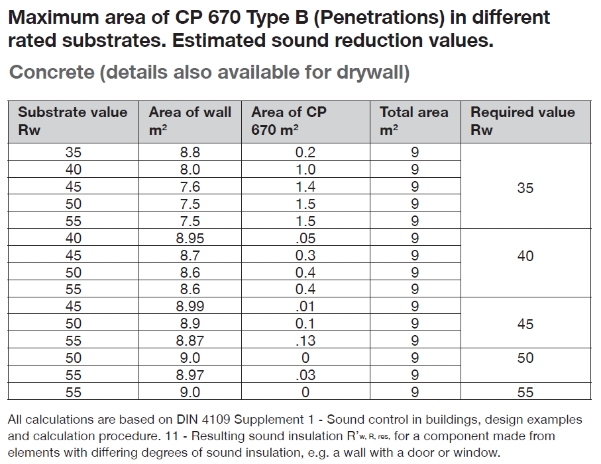 ACOUSTIC PERFORMANCEThe measurement of sound reduction values takes place in close cooperation with the leading test institutes in the field of architectural acoustics. CP 670 Firestop Coating measurements are carried out in accordance with the ISO 140 series of standards DIN EN ISO 140-10. Following shows estimated sound reduction values.ACOUSTIC PERFORMANCEThe measurement of sound reduction values takes place in close cooperation with the leading test institutes in the field of architectural acoustics. CP 670 Firestop Coating measurements are carried out in accordance with the ISO 140 series of standards DIN EN ISO 140-10. Following shows estimated sound reduction values.ACOUSTIC PERFORMANCEThe measurement of sound reduction values takes place in close cooperation with the leading test institutes in the field of architectural acoustics. CP 670 Firestop Coating measurements are carried out in accordance with the ISO 140 series of standards DIN EN ISO 140-10. Following shows estimated sound reduction values.ACOUSTIC PERFORMANCEThe measurement of sound reduction values takes place in close cooperation with the leading test institutes in the field of architectural acoustics. CP 670 Firestop Coating measurements are carried out in accordance with the ISO 140 series of standards DIN EN ISO 140-10. Following shows estimated sound reduction values.ACOUSTIC PERFORMANCEThe measurement of sound reduction values takes place in close cooperation with the leading test institutes in the field of architectural acoustics. CP 670 Firestop Coating measurements are carried out in accordance with the ISO 140 series of standards DIN EN ISO 140-10. Following shows estimated sound reduction values.ACOUSTIC PERFORMANCEThe measurement of sound reduction values takes place in close cooperation with the leading test institutes in the field of architectural acoustics. CP 670 Firestop Coating measurements are carried out in accordance with the ISO 140 series of standards DIN EN ISO 140-10. Following shows estimated sound reduction values.ACOUSTIC PERFORMANCEThe measurement of sound reduction values takes place in close cooperation with the leading test institutes in the field of architectural acoustics. CP 670 Firestop Coating measurements are carried out in accordance with the ISO 140 series of standards DIN EN ISO 140-10. Following shows estimated sound reduction values.ACOUSTIC PERFORMANCEThe measurement of sound reduction values takes place in close cooperation with the leading test institutes in the field of architectural acoustics. CP 670 Firestop Coating measurements are carried out in accordance with the ISO 140 series of standards DIN EN ISO 140-10. Following shows estimated sound reduction values.5.55.5INSTALLATIONINSTALLATIONINSTALLATIONINSTALLATIONINSTALLATIONINSTALLATIONINSTALLATIONINSTALLATIONINSTALLATION.1.1.1Floor and Wall OpeningsFloor and Wall OpeningsFloor and Wall OpeningsFloor and Wall OpeningsFloor and Wall OpeningsFloor and Wall OpeningsiiiiClean the opening. Do not pre-moisten opening surfaces. Cables and cables supporting structures must be dry and clean from dust, grease or oil, and installed in compliance with local building codes and standards.Clean the opening. Do not pre-moisten opening surfaces. Cables and cables supporting structures must be dry and clean from dust, grease or oil, and installed in compliance with local building codes and standards.iiiiiivviiiiiivviiiiiivviiiiiivvCut the mineral wool to size. In case of services cut out required space. Coat cut edges with Hilti CP 606 Firestop Sealant.Coat the surface of the opening with Hilti CP 606 Firestop Sealant (refer to relevant BS reports for specific details). Insert the mineral wool panel flush with the opening edge.Pack any larger gaps with loose mineral wool. Seal between cables with Hilti CP 606 Firestop Sealant.Thoroughly stir CP 670 Firestop Coating. Apply CP 670 Firestop Coating to the cables and cable trays on all surfaces over the required length. It can be applied using a brush, roller or airless spray gun (recommendation: a nozzle 0.029” diameter, spray angle 40°). To achieve the dry coating of 0.7 mm, a wet film thickness of 1.1 mm is required. Fasten installation plate (if required)Cut the mineral wool to size. In case of services cut out required space. Coat cut edges with Hilti CP 606 Firestop Sealant.Coat the surface of the opening with Hilti CP 606 Firestop Sealant (refer to relevant BS reports for specific details). Insert the mineral wool panel flush with the opening edge.Pack any larger gaps with loose mineral wool. Seal between cables with Hilti CP 606 Firestop Sealant.Thoroughly stir CP 670 Firestop Coating. Apply CP 670 Firestop Coating to the cables and cable trays on all surfaces over the required length. It can be applied using a brush, roller or airless spray gun (recommendation: a nozzle 0.029” diameter, spray angle 40°). To achieve the dry coating of 0.7 mm, a wet film thickness of 1.1 mm is required. Fasten installation plate (if required)5.6SUBMISSIONSSUBMISSIONSSUBMISSIONSSUBMISSIONS.1Information Required in Tender ReturnIf The Tenderer is submitting other Proprietory Made For the Architect’s Consideration As Approved Equivalent:-The Tenderer shall provide the following information for the Hilti Fire Protection Systems equivalent proposal within their tender submission.Information Required in Tender ReturnIf The Tenderer is submitting other Proprietory Made For the Architect’s Consideration As Approved Equivalent:-The Tenderer shall provide the following information for the Hilti Fire Protection Systems equivalent proposal within their tender submission.Information Required in Tender ReturnIf The Tenderer is submitting other Proprietory Made For the Architect’s Consideration As Approved Equivalent:-The Tenderer shall provide the following information for the Hilti Fire Protection Systems equivalent proposal within their tender submission.iiStatement of compliance with the fire specificationiiiiData sheets of the proposed fire rated seal for the fire rated partitions.iiiiiiAcoustic and fire rated test reports for the proposed fire rated seal tests performed at an accredited and independent test laboratory.ivivCurrent Jabatan Bomba dan Penyelamat Malaysia Fire Certificate.vvLocal Commercial Project Reference..2Information Required in Post TenderAfter award of the contract, the Main Contractor and the passive fire protection system contractor shall submit the following information for approval by the Architect:Information Required in Post TenderAfter award of the contract, the Main Contractor and the passive fire protection system contractor shall submit the following information for approval by the Architect:Information Required in Post TenderAfter award of the contract, the Main Contractor and the passive fire protection system contractor shall submit the following information for approval by the Architect:iiDetailed shop drawingsiiiiA detailed construction and installation programiiiiiiConfirmation of compliance to the original specification prior to commencement on site.ivivConstruction method statementvvCommissioning test report showing compliance with the performance   specification.viviC1, C2 and C3 documentation for submission to Jabatan Bomba dan Penyelamat Malaysia6.0CP 643 N / 644 Firestop CollarsCP 643 N / 644 Firestop CollarsCP 643 N / 644 Firestop CollarsCP 643 N / 644 Firestop CollarsTECHNICAL SPECIFICATIONSTECHNICAL SPECIFICATIONSTECHNICAL SPECIFICATIONSTECHNICAL SPECIFICATIONS6.1DESCRIPTIONDESCRIPTIONDESCRIPTIONDESCRIPTIONCP 643 N / 644 Firestop Collars is an UL-compliant and FM-approved retrofit firestop collar with a galvanized steel housing to help create a fire and smoke barrier around existing pipe penetrations.CP 643 N / 644 Firestop Collars is an UL-compliant and FM-approved retrofit firestop collar with a galvanized steel housing to help create a fire and smoke barrier around existing pipe penetrations.CP 643 N / 644 Firestop Collars is an UL-compliant and FM-approved retrofit firestop collar with a galvanized steel housing to help create a fire and smoke barrier around existing pipe penetrations.CP 643 N / 644 Firestop Collars is an UL-compliant and FM-approved retrofit firestop collar with a galvanized steel housing to help create a fire and smoke barrier around existing pipe penetrations..1Contact DetailsHilti (Malaysia) Sdn Bhd	F-5-A, Sime Darby Brunsfield Tower	No. 2, Jalan PJU 1A/7A, Oasis Square, Oasis Damansara                      47301 Petaling JayaSelangor Darul EhsanMalaysia  Tel No: 1800 – 880 - 985Fax No. +603 – 7848 7399E-mail: myhilti@hilti.com Contact DetailsHilti (Malaysia) Sdn Bhd	F-5-A, Sime Darby Brunsfield Tower	No. 2, Jalan PJU 1A/7A, Oasis Square, Oasis Damansara                      47301 Petaling JayaSelangor Darul EhsanMalaysia  Tel No: 1800 – 880 - 985Fax No. +603 – 7848 7399E-mail: myhilti@hilti.com Contact DetailsHilti (Malaysia) Sdn Bhd	F-5-A, Sime Darby Brunsfield Tower	No. 2, Jalan PJU 1A/7A, Oasis Square, Oasis Damansara                      47301 Petaling JayaSelangor Darul EhsanMalaysia  Tel No: 1800 – 880 - 985Fax No. +603 – 7848 7399E-mail: myhilti@hilti.com 6.2APPLICATIONAs part of the comprehensive Hilti Firestop Protection system, CP 643 N / CP 644 Firestop Collars is use for sealing flammable pipes from 32 mm to 250 mm in diameter in penetrations through fire compartment walls and floors and it has flexible hook positioning for convenient fastening.APPLICATIONAs part of the comprehensive Hilti Firestop Protection system, CP 643 N / CP 644 Firestop Collars is use for sealing flammable pipes from 32 mm to 250 mm in diameter in penetrations through fire compartment walls and floors and it has flexible hook positioning for convenient fastening.APPLICATIONAs part of the comprehensive Hilti Firestop Protection system, CP 643 N / CP 644 Firestop Collars is use for sealing flammable pipes from 32 mm to 250 mm in diameter in penetrations through fire compartment walls and floors and it has flexible hook positioning for convenient fastening.APPLICATIONAs part of the comprehensive Hilti Firestop Protection system, CP 643 N / CP 644 Firestop Collars is use for sealing flammable pipes from 32 mm to 250 mm in diameter in penetrations through fire compartment walls and floors and it has flexible hook positioning for convenient fastening.6.3FIRE TEST PERFORMANCE FIRE TEST PERFORMANCE FIRE TEST PERFORMANCE FIRE TEST PERFORMANCE .1StandardsAll materials and installation shall be executed in accordance with the latest British Standards, European Standards, UL Listings and Malaysian Building Codes and codes of practice, in particular:StandardsAll materials and installation shall be executed in accordance with the latest British Standards, European Standards, UL Listings and Malaysian Building Codes and codes of practice, in particular:StandardsAll materials and installation shall be executed in accordance with the latest British Standards, European Standards, UL Listings and Malaysian Building Codes and codes of practice, in particular:iBS 476 Part 20: 1987 Fire test on building materials and structures BS 476 Part 20: 1987 Fire test on building materials and structures iiMS 1183: 2015, “Fire Safety in The Design, Management and Use of buildings - Code of Practice”MS 1183: 2015, “Fire Safety in The Design, Management and Use of buildings - Code of Practice”iiiUL 1479, “Fire Tests of Through Penetration Firestops”UL 1479, “Fire Tests of Through Penetration Firestops”ivvviviiASTM E 814, "Standard Method of Fire Tests of Through Penetration Firestops"EN 1366 Part 3: 1998 Penetration seals ASTM E 2174, “Standard Practice for On-site Inspection of Installed Firestops”International Firestop Council Guidelines for Evaluating Firestop Systems Engineering Judgments.ASTM E 814, "Standard Method of Fire Tests of Through Penetration Firestops"EN 1366 Part 3: 1998 Penetration seals ASTM E 2174, “Standard Practice for On-site Inspection of Installed Firestops”International Firestop Council Guidelines for Evaluating Firestop Systems Engineering Judgments..2Suitable Testing AuthoritiesSuitable Testing AuthoritiesSuitable Testing AuthoritiesiInterlek (Omega Point) Listings Interlek (Omega Point) Listings iiOmega Point LaboratoriesOmega Point LaboratoriesiiiUnderwriters Laboratories Inc. (UL)Underwriters Laboratories Inc. (UL)ivExova Warrington fireExova Warrington firevviviiFactory Mutual Standards Laboratories (FM)Warnock HerseySociété Générale de Surveillance (SGS)Factory Mutual Standards Laboratories (FM)Warnock HerseySociété Générale de Surveillance (SGS)The CP 643 N / CP644 Firestop Collars provide up to 4 hours fire rating, when tested at an accredited and independent test laboratory in accordance with the table below: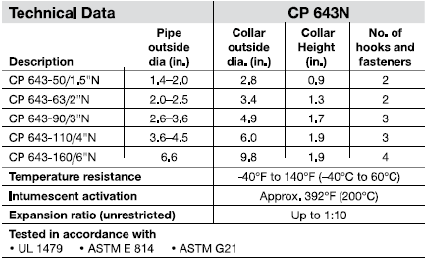 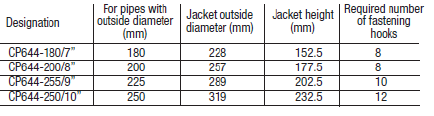 The CP 643 N / CP644 Firestop Collars provide up to 4 hours fire rating, when tested at an accredited and independent test laboratory in accordance with the table below:The CP 643 N / CP644 Firestop Collars provide up to 4 hours fire rating, when tested at an accredited and independent test laboratory in accordance with the table below:The CP 643 N / CP644 Firestop Collars provide up to 4 hours fire rating, when tested at an accredited and independent test laboratory in accordance with the table below:6.4INSTALLATIONINSTALLATIONINSTALLATION.1      Clean the combustible pipeExpansion of the intumescent material during a fire acts to close the combustible pipe. Very dirty pipes with, for example, remains of mortar, may lead to a delay in this closing action. Badly soiled plastic pipes should, therefore, be cleaned in the area where the CP 643 N / 644 firestop collar is to be installed..2      Application of firestop system Seal the opening. Gaps must be closed with FS-ONE MAX. The approved methods vary and are given in the specific U.L. Systems..3      Close the CP 643 N / 644 Firestop CollarPlace the CP 643 N / CP644 firestop collar around the combustible pipe and lock the closure by applying firm pressure until it latches..4      Attach fastening hooks.The fastening hooks can be attached to various points on the metal housing. This allows the fastening points to be made to suit the space available in each case. The hooks must be positioned as symmetrically as possible. The required number of fastening hooks is indicated on the packaging. .5      Fastening the CP 643 N / 644 firestop collar.Only when fastened properly can firestop collar offer protection against fire passing through.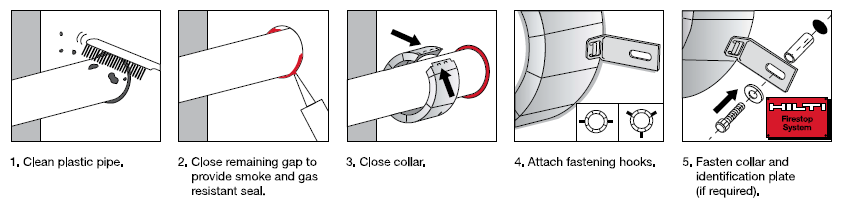 .1      Clean the combustible pipeExpansion of the intumescent material during a fire acts to close the combustible pipe. Very dirty pipes with, for example, remains of mortar, may lead to a delay in this closing action. Badly soiled plastic pipes should, therefore, be cleaned in the area where the CP 643 N / 644 firestop collar is to be installed..2      Application of firestop system Seal the opening. Gaps must be closed with FS-ONE MAX. The approved methods vary and are given in the specific U.L. Systems..3      Close the CP 643 N / 644 Firestop CollarPlace the CP 643 N / CP644 firestop collar around the combustible pipe and lock the closure by applying firm pressure until it latches..4      Attach fastening hooks.The fastening hooks can be attached to various points on the metal housing. This allows the fastening points to be made to suit the space available in each case. The hooks must be positioned as symmetrically as possible. The required number of fastening hooks is indicated on the packaging. .5      Fastening the CP 643 N / 644 firestop collar.Only when fastened properly can firestop collar offer protection against fire passing through..1      Clean the combustible pipeExpansion of the intumescent material during a fire acts to close the combustible pipe. Very dirty pipes with, for example, remains of mortar, may lead to a delay in this closing action. Badly soiled plastic pipes should, therefore, be cleaned in the area where the CP 643 N / 644 firestop collar is to be installed..2      Application of firestop system Seal the opening. Gaps must be closed with FS-ONE MAX. The approved methods vary and are given in the specific U.L. Systems..3      Close the CP 643 N / 644 Firestop CollarPlace the CP 643 N / CP644 firestop collar around the combustible pipe and lock the closure by applying firm pressure until it latches..4      Attach fastening hooks.The fastening hooks can be attached to various points on the metal housing. This allows the fastening points to be made to suit the space available in each case. The hooks must be positioned as symmetrically as possible. The required number of fastening hooks is indicated on the packaging. .5      Fastening the CP 643 N / 644 firestop collar.Only when fastened properly can firestop collar offer protection against fire passing through.Under fire conditions, the intumescent material expands against the structure and fills the void left by the burnt out plastic.Under fire conditions, the intumescent material expands against the structure and fills the void left by the burnt out plastic.Under fire conditions, the intumescent material expands against the structure and fills the void left by the burnt out plastic.6.5SUBMISSIONSSUBMISSIONSSUBMISSIONS.1Information Required in Tender ReturnIf The Tenderer is submitting other Proprietary Made For the Architect’s Consideration As Approved Equivalent:-The Tenderer shall provide the following information for the Hilti Fire Protection System equivalent proposal within their tender submission.Information Required in Tender ReturnIf The Tenderer is submitting other Proprietary Made For the Architect’s Consideration As Approved Equivalent:-The Tenderer shall provide the following information for the Hilti Fire Protection System equivalent proposal within their tender submission.iStatement of compliance with the fire specificationiiData sheets of the proposed fire rated seal for the fire rated partitions.iiiFire rated test reports for the proposed fire rated seal tests performed at an accredited an independent test laboratory as shown above.ivCurrent Jabatan Bomba dan Penyelamat Malaysia Fire Certificate.vLocal Commercial Project Reference..2Information Required in Post TenderAfter award of the contract, the Main Contractor and the passive fire protection system contractor shall submit the following information for approval by the Architect:Information Required in Post TenderAfter award of the contract, the Main Contractor and the passive fire protection system contractor shall submit the following information for approval by the Architect:iDetailed shop drawingsiiA detailed construction and installation programiiiConfirmation of compliance to the original specification prior to commencement on site.ivConstruction method statementvCommissioning test report showing compliance with the performance   specification.viC1, C2 and C3 documentation for submission to Jabatan Bomba dan Penyelamat Malaysia7.0CP 680-P Cast-In Firestop DevicesCP 680-P Cast-In Firestop DevicesCP 680-P Cast-In Firestop DevicesTECHNICAL SPECIFICATIONS TECHNICAL SPECIFICATIONS TECHNICAL SPECIFICATIONS 7.1DESCRIPTIONDESCRIPTIONDESCRIPTIONCP 680-P Cast-In Firestop Devices is a one-step cast-in firestop device for a variety of pipe materials and diameters for penetration through floors. Place it and forget it.CP 680-P Cast-In Firestop Devices is a one-step cast-in firestop device for a variety of pipe materials and diameters for penetration through floors. Place it and forget it.CP 680-P Cast-In Firestop Devices is a one-step cast-in firestop device for a variety of pipe materials and diameters for penetration through floors. Place it and forget it..1Contact DetailsHilti (Malaysia) Sdn Bhd	F-5-A, Sime Darby Brunsfield Tower	No. 2, Jalan PJU 1A/7A, Oasis Square, Oasis Damansara                      47301 Petaling JayaSelangor Darul EhsanMalaysia  Tel No: 1800 – 880 - 985Fax No. +603 – 7848 7399E-mail: myhilti@hilti.com Contact DetailsHilti (Malaysia) Sdn Bhd	F-5-A, Sime Darby Brunsfield Tower	No. 2, Jalan PJU 1A/7A, Oasis Square, Oasis Damansara                      47301 Petaling JayaSelangor Darul EhsanMalaysia  Tel No: 1800 – 880 - 985Fax No. +603 – 7848 7399E-mail: myhilti@hilti.com 7.2APPLICATIONAs part of the comprehensive Hilti Firestop Protection system, CP 680-P Cast-In Firestop Device is use for effectively sealing most common through penetrations in a variety of base materials – including concrete slabs built with traditional formwork or metal decking.In addition, it brings peace of mind – cast-in devices remove scope for errors compared to traditional methods, leading to more reliable firestopping of vertical penetrations.APPLICATIONAs part of the comprehensive Hilti Firestop Protection system, CP 680-P Cast-In Firestop Device is use for effectively sealing most common through penetrations in a variety of base materials – including concrete slabs built with traditional formwork or metal decking.In addition, it brings peace of mind – cast-in devices remove scope for errors compared to traditional methods, leading to more reliable firestopping of vertical penetrations.APPLICATIONAs part of the comprehensive Hilti Firestop Protection system, CP 680-P Cast-In Firestop Device is use for effectively sealing most common through penetrations in a variety of base materials – including concrete slabs built with traditional formwork or metal decking.In addition, it brings peace of mind – cast-in devices remove scope for errors compared to traditional methods, leading to more reliable firestopping of vertical penetrations.7.3FIRE TEST PERFORMANCE FIRE TEST PERFORMANCE FIRE TEST PERFORMANCE .1StandardsAll materials and installation shall be executed in accordance with the latest British Standards, European Standards and Malaysian Building Codes and codes of practice, in particular:StandardsAll materials and installation shall be executed in accordance with the latest British Standards, European Standards and Malaysian Building Codes and codes of practice, in particular:iBS 476   Part 20: 1987 Fire test on building materials and structuresiiMS 1183: 2015, “Fire Safety in The Design, Management and Use of buildings - Code of Practice”iiiUL 1479, “Fire Tests of Through Penetration Firestops”ivvviviiASTM E 814, "Standard Method of Fire Tests of Through Penetration Firestops"EN 1366 Part 3: 1998 Penetration seals ASTM E 2174, “Standard Practice for On-site Inspection of Installed Firestops”International Firestop Council Guidelines for Evaluating Firestop Systems Engineering Judgments..2Suitable Testing AuthoritiesSuitable Testing AuthoritiesiInterlek (Omega Point) Listings iiOmega Point Laboratories iiiUnderwriters Laboratories Inc. (UL)ivExova Warrington firevviviiFactory Mutual Standards Laboratories (FM)Warnock HerseySociété Générale de Surveillance (SGS)7.4SMOKE SEALCP 680-P Cast-In Firestop Devices shall provide a smoke seal.7.5LOW VOC PERFORMANCEThe purpose of this test is to show that specific Hilti Firestop products are low VOC compliant. The emissions of volatile organic compounds are tested by drawing sample air from the test chamber outlet through Tenax TA tubes after the specified duration of storage in the ventilated test chamber. Analysis is performed by ATD-GC/MS using HP-5 column (30 m, 0.25mm ID, 0.25μm film). The test result shows Hilti CP 680-P Cast-In Firestop Devices passed the low-VOC test.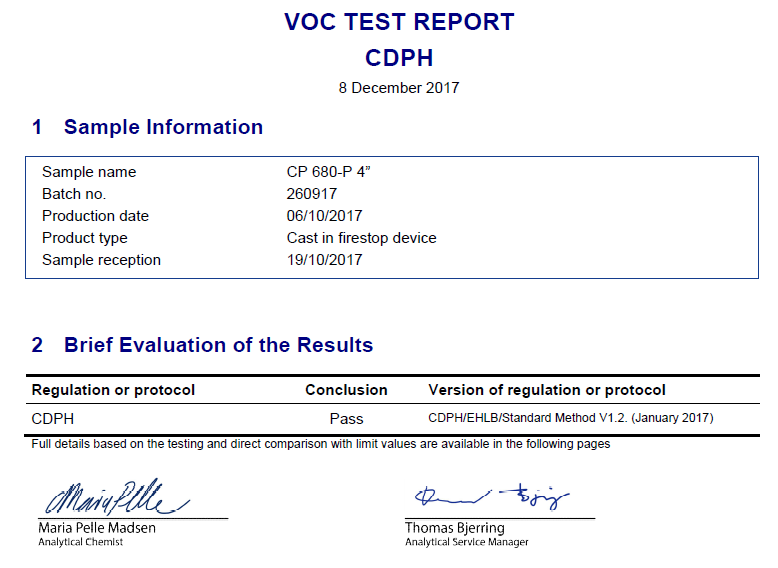 7.6INSTALLATION.1	Clean the surfaces. Surfaces to which CP 680-P will be applied should be cleaned of loose debris, dirt, oil, moisture, frost and wax. Structures supporting penetrating items must be installed in compliance with local building and electrical standards..2	Do the marking on the formwork for the appropriate location for the CP 680-P Cast-In Firestop Devices to be installed. .3        Place and aligning the CP 680-P Cast-In Firestop Devices into the designated spot on the formwork then install and secured it to the formwork by fixing nails. Before pouring of concrete, secure the cover cap in place, thereby preventing the flow of concrete into the cast-in devices. .4	Remove the cover cap of CP 680-P Cast-In Firestop Devices after concrete curing and place the penetrants for successful passive firestopping performance..5	For maintenance reasons, a penetration seal could be permanently marked with an identification plate/sticker. In such a case, mark the identification plate/sticker and fasten it in a visible position next to the seal.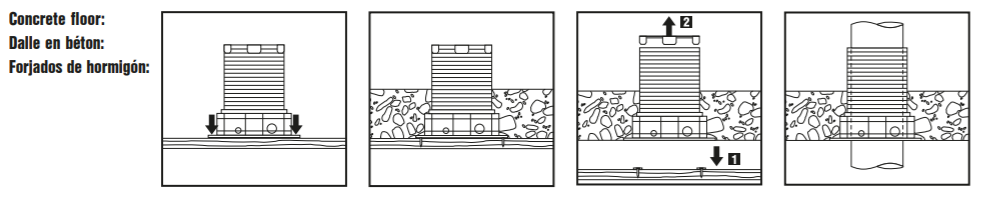 INSTALLATION.1	Clean the surfaces. Surfaces to which CP 680-P will be applied should be cleaned of loose debris, dirt, oil, moisture, frost and wax. Structures supporting penetrating items must be installed in compliance with local building and electrical standards..2	Do the marking on the formwork for the appropriate location for the CP 680-P Cast-In Firestop Devices to be installed. .3        Place and aligning the CP 680-P Cast-In Firestop Devices into the designated spot on the formwork then install and secured it to the formwork by fixing nails. Before pouring of concrete, secure the cover cap in place, thereby preventing the flow of concrete into the cast-in devices. .4	Remove the cover cap of CP 680-P Cast-In Firestop Devices after concrete curing and place the penetrants for successful passive firestopping performance..5	For maintenance reasons, a penetration seal could be permanently marked with an identification plate/sticker. In such a case, mark the identification plate/sticker and fasten it in a visible position next to the seal.INSTALLATION.1	Clean the surfaces. Surfaces to which CP 680-P will be applied should be cleaned of loose debris, dirt, oil, moisture, frost and wax. Structures supporting penetrating items must be installed in compliance with local building and electrical standards..2	Do the marking on the formwork for the appropriate location for the CP 680-P Cast-In Firestop Devices to be installed. .3        Place and aligning the CP 680-P Cast-In Firestop Devices into the designated spot on the formwork then install and secured it to the formwork by fixing nails. Before pouring of concrete, secure the cover cap in place, thereby preventing the flow of concrete into the cast-in devices. .4	Remove the cover cap of CP 680-P Cast-In Firestop Devices after concrete curing and place the penetrants for successful passive firestopping performance..5	For maintenance reasons, a penetration seal could be permanently marked with an identification plate/sticker. In such a case, mark the identification plate/sticker and fasten it in a visible position next to the seal.7.7SUBMISSIONSSUBMISSIONSSUBMISSIONS .1 Information Required in Tender ReturnIf The Tenderer is submitting other Proprietary Made For the Architect’s Consideration As Approved Equivalent:-The Tenderer shall provide the following information within the tender submission:- Information Required in Tender ReturnIf The Tenderer is submitting other Proprietary Made For the Architect’s Consideration As Approved Equivalent:-The Tenderer shall provide the following information within the tender submission:-iStatement of compliance with the fire specificationiiData sheets of the proposed fire rated seal for the fire compartmentation.iiiAcoustic, water tightness and fire rated test reports for the proposed fire rated sealant tests performed at an accredited an independent test laboratory.ivCurrent Jabatan Bomba dan Penyelamat Malaysia Fire Certificate.vLocal Commercial Project Reference. .2 Information Required in Post TenderAfter award of the contract, the passive fire protection system contractor shall submit the following information for approval by the Architect: Information Required in Post TenderAfter award of the contract, the passive fire protection system contractor shall submit the following information for approval by the Architect: iDetailed shop drawingsiiA detailed construction and installation programiiConfirmation of compliance to the original specification prior to commencement on site.iiiConstruction method statementivCommissioning test report showing compliance with the performance   specification.vC1, C2 and C3 documentation for submission to Jabatan Bomba dan Penyelamat MalaysiaEND OF SECTION 